831.25.01.0517.22EMPRESA DE ACUEDUCTO, ALCANTARILLADO Y ASEO DE YOPAL EICE - ESPINFORME A JUNIO DE 2022 - OFICINA DE PQR Informe 827.25.01.0517 del 19 julio de 2022Elaboró: Freddy Alexander Larrota Cantor // Profesional Oficina de PQR.CONTENIDO1.	OFICINA DE PETICIONES QUEJAS Y RECURSOS	42.	PERSONAL ASIGNADO A LA OFICINA DE PQR	123. ESTADÍSTICA RECEPCIÓN	144. PETICIONES, QUEJAS Y RECURSOS	164.1 PQR POR CLASE DE SERVICIO	224.2 PQR FORMA DE PRESENTACIÓN	224.3 PQR POR TIPO DE REQUERIMIENTO	234.4 PQR POR TIPO DE CAUSAL – ACUEDUCTO	234.5 PQR POR TIPO DE CAUSAL – ALCANTARILLADO	254.6 PQR POR TIPO DE CAUSAL - ASEO	264.7 REGISTRO DE PQR POR FUNCIONARIO DE ATC	285. PQR ESQUEMA DIFERENCIAL CIUDADELA LA BENDICIÓN	296. RELIQUIDACIONES	307.  MATRICULAS	408. CAPACITACIONES	419. REUNIONES CON LA COMUNIDAD	4310.  SUI - PQR	4411. INDICES PQR	5012. PENDIENTES	52OFICINA DE PETICIONES QUEJAS Y RECURSOSLa Oficina de PQR, tiene la misión de recibir, atender, tramitar y responder las peticiones o reclamos y recursos verbales o escritos que presenten los usuarios, los suscriptores o los suscriptores potenciales en relación con el servicio o los servicios que presta la Empresa; garantizando la atención amable y oportuna.La unidad de PQR, es la encargada en darles contestación a todas las peticiones quejas y recursos a los usuarios en los términos de ley.La Empresa está dando cumplimiento a lo contemplado en el Artículo 76 de la ley 1474 de 2011 en relación a: “Oficina de Quejas, Sugerencias y Reclamos. Reglamentado por el Decreto Nacional 2641 de 2012. En toda entidad pública, deberá existir por lo menos una dependencia encargada de recibir, tramitar y resolver las quejas, sugerencias y reclamos que los ciudadanos formulen, y que se relacionen con el cumplimiento de la misión de la entidad.La oficina de control interno deberá vigilar que la atención se preste de acuerdo con las normas legales vigentes y rendirá a la administración de la entidad un informe semestral sobre el particular. En la página web principal de toda entidad pública deberá existir un link de quejas, sugerencias y reclamos de fácil acceso para que los ciudadanos realicen sus comentarios.Todas las entidades públicas deberán contar con un espacio en su página web principal para que los ciudadanos presenten quejas y denuncias de los actos de corrupción realizados por funcionarios de la entidad, y de los cuales tengan conocimiento, así como sugerencias que permitan realizar modificaciones a la manera como se presta el servicio público.Derogado por el art. 237, Decreto Nacional 019 de 2012. La oficina de quejas, sugerencias y reclamos será la encargada de conocer dichas quejas para realizar la investigación correspondiente en coordinación con el operador disciplinario interno, con el fin de iniciar las investigaciones a que hubiere lugar.El Programa Presidencial de Modernización, Eficiencia, Transparencia y Lucha contra la Corrupción señalará los estándares que deben cumplir las entidades públicas para dar cumplimiento a la presente norma.Parágrafo. En aquellas entidades donde se tenga implementado un proceso de gestión de denuncias, quejas y reclamos, se podrán validar sus características contra los estándares exigidos por el Programa Presidencial de Modernización, Eficiencia, Transparencia y Lucha contra la Corrupción.” (Cursiva fuera de texto).De conformidad con la circular externa No. 001 de 2011 del 20-10-2011 en su numeral 3 contempla: “Las entidades destinatarias de la presente circular dispondrán de un registro público organizado sobre los derechos de petición que le sean formulados, el cual contendrá, como mínimo, la siguiente información: El tema o asunto que origina la petición o la consulta, su fecha de recepción o radicación, el término para resolverla, la dependencia responsable del asunto, la fecha y número del oficio de respuesta. Este registro deberá ser publicado en la página web u otro medio que permita a la ciudadanía su consulta y seguimiento.” (Cursiva fuera de texto).  Con la actualización de los procedimientos de PQR y el diseño de nuevos formatos y controles permitieron garantizar el seguimiento de las PQR escritas y verbales presentadas por los suscriptores o usuarios, los cuales se encuentran publicados con sus respectivos formatos en la página web.  Con la ley 1712 del 06 de marzo de 2014 “Por medio de la cual se crea la ley de transparencia y del derecho de acceso a la información pública nacional y se dictan otras disposiciones”, se está en proceso de diseño para publicar la información que es responsabilidad de la oficina de PQR. MAGISOFT TERMINAL Para la asignación de turnos en la Dirección Comercial se estableció el software Magisoft Terminal, las siguientes opciones:Atención al Usuario.CarteraCopia de Factura.Fidelización.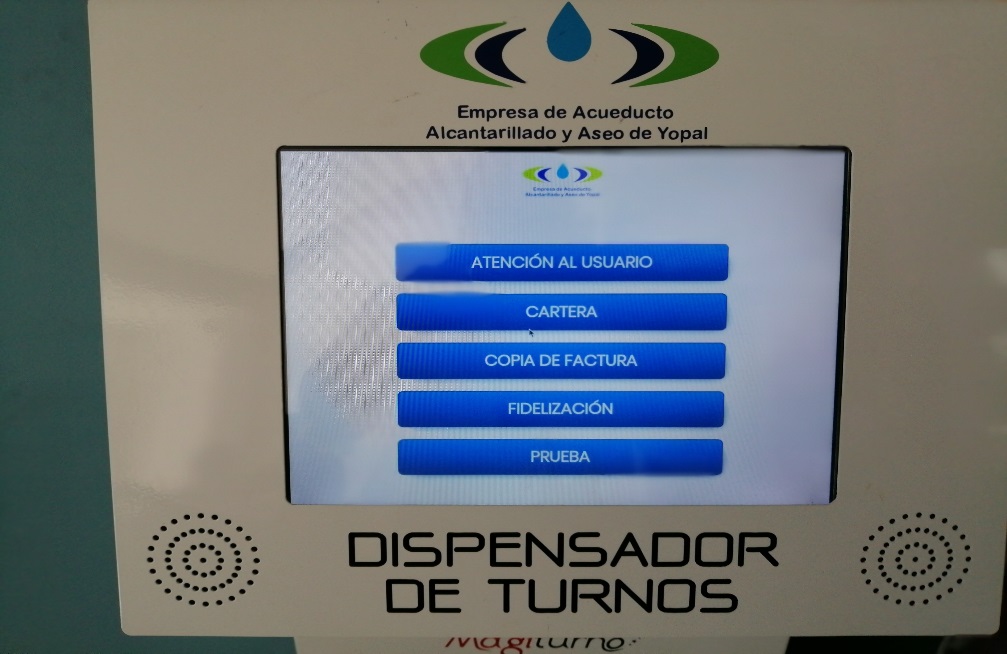 El Magisosf Terminal tiene la opción de realizar un análisis en tiempo de espera y cantidad de usuarios atendidos, sin embargo es una aplicación subjetiva cuya medida orienta a que en esa medición los funcionarios se inclinen por la opción copia de factura, la cual por ser un proceso sencillo, significaría mayores estadísticas ya que en la Atención usuario están también las matriculas procedimiento que demora alrededor de 30 minutos.Mediante contrato No. 0049 del 04 de junio de 2019 se suministro, actualizo y se adquirió soporte del sistema integral de hardware y software licenciado para la gestión del proceso de atención al público a través de la asignación de turnos y su posterior seguimiento con herramientas estadísticas para la Empresa de Acueducto, Alcantarillado y Aseo de yopal. Las actividades que se contrataron fueron las siguientes: 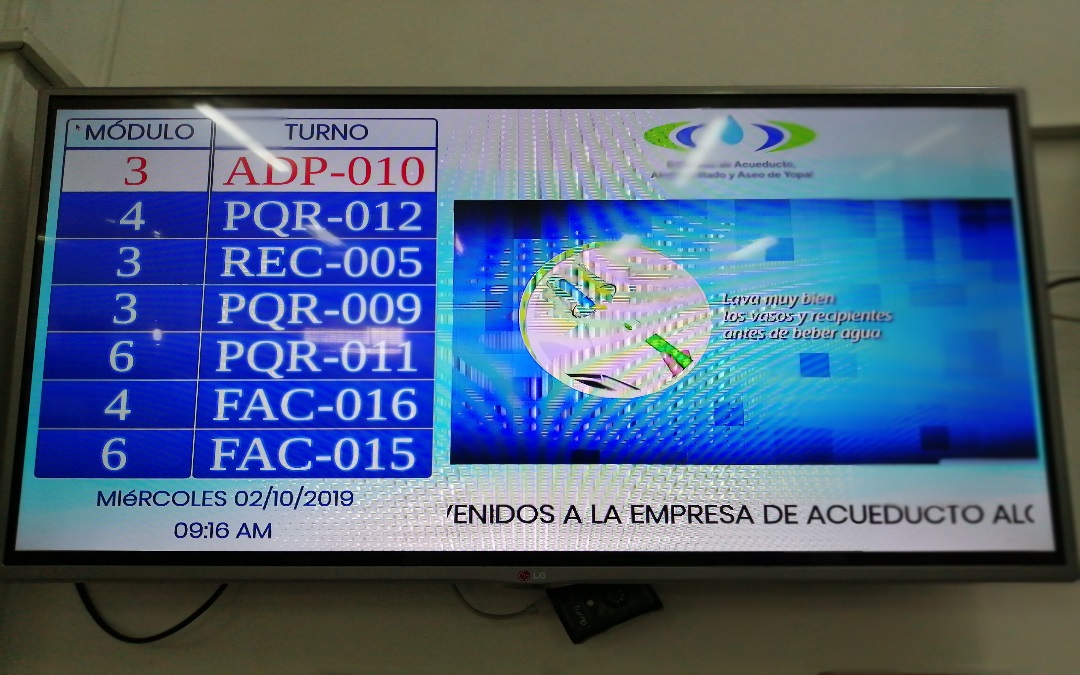 CARTELERA INSTITUCIONALUbicada en el área de atención al ciudadano de la dirección comercial, se tiene publicado los contratos de condiciones uniformes de acueducto, alcantarillado y aseo e información de interés para nuestros suscriptores.  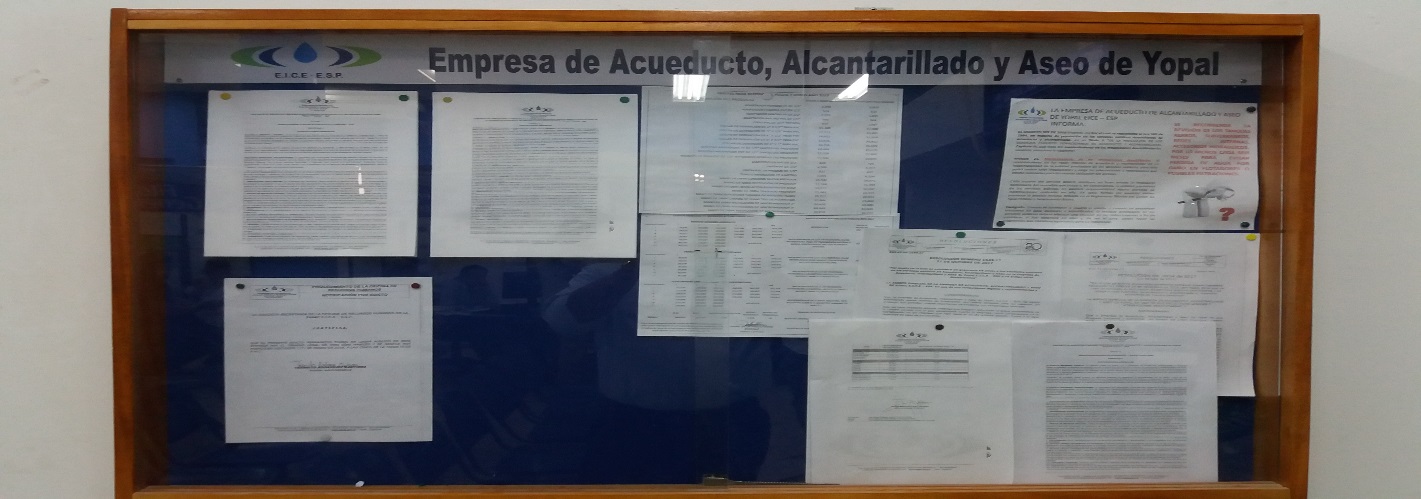 ACCESORIOS REQUERIDOS PARA ACOMETIDA NUEVAUbicada en el área de atención al ciudadano de la dirección comercial, para claridad de nuestros usuarios y/o suscriptores en relación a los materiales y accesorios requeridos para una acometida.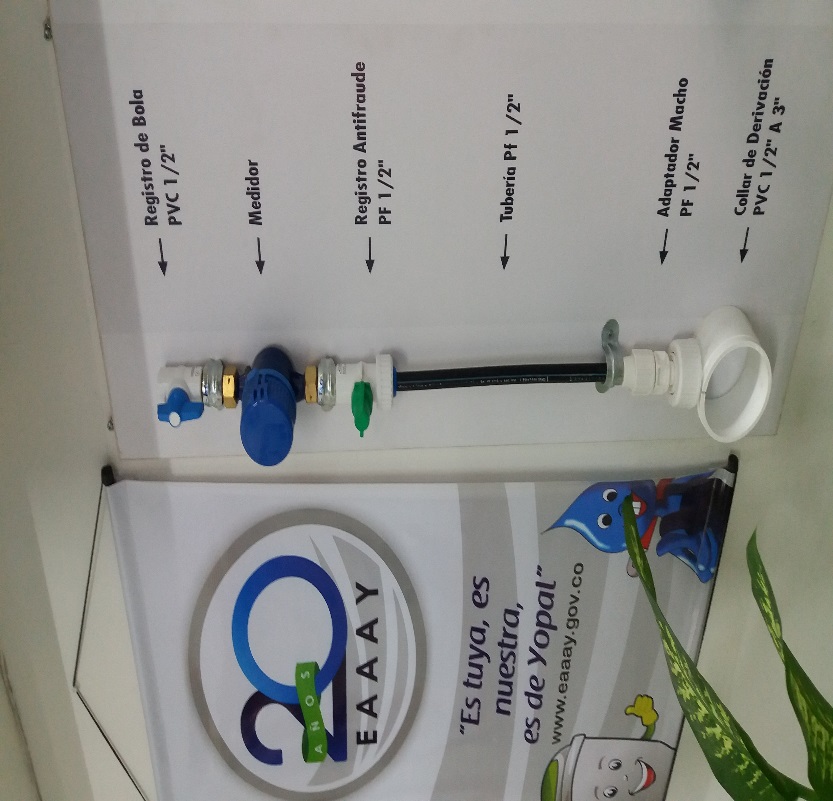 BUZÓN DE SUGERENCIASUbicado en el área de atención al ciudadano de la dirección comercial, para que nuestros usuarios y/o suscriptores radiquen las inquietudes que consideren pertinentes, en relación a la prestación de nuestros servicios y la atención de sus solicitudes.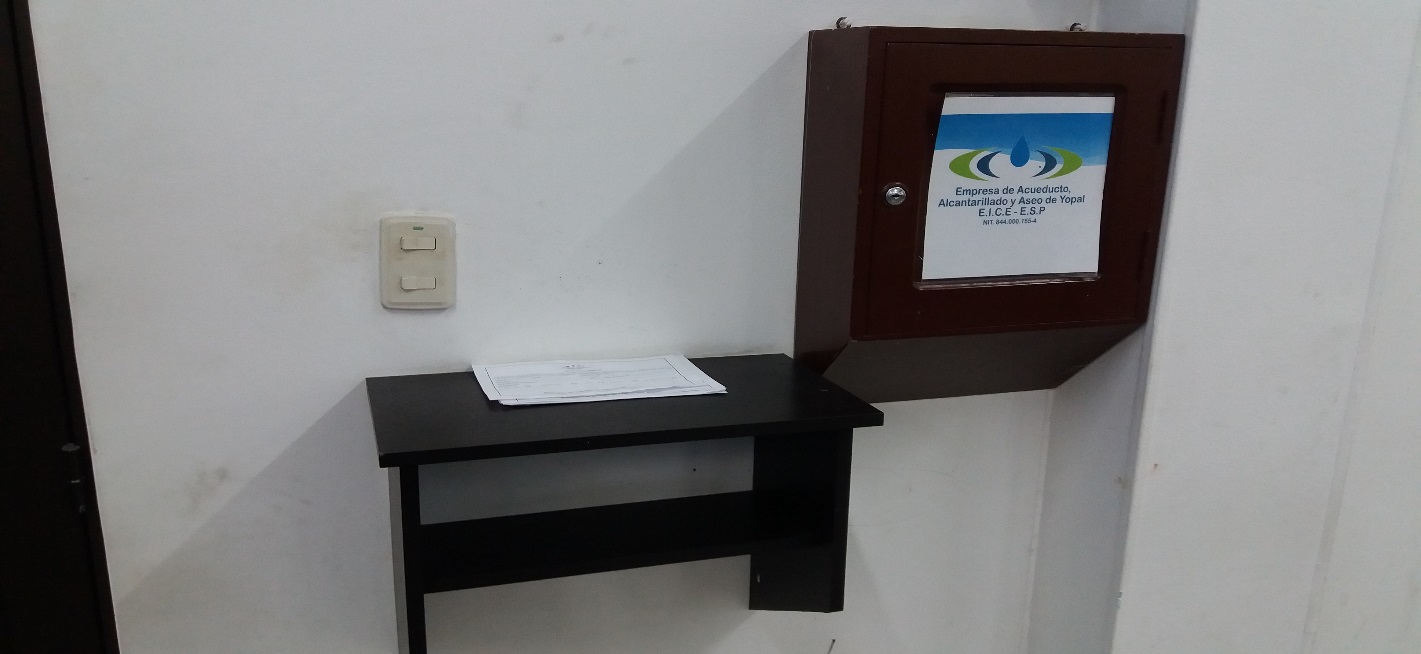 ÁREA DE ATENCIÓN AL USUARIOPUNTOS DE PAGO Y HORARIO DE ATENCIÓNA la fecha, los puntos de recaudo autorizados son:BANCO DE BOGOTASUPERGIROSBBVA (recaudo virtual)AVALPAYCORRESPONSALES BANCARIOS ATH – GRUPO AVALPSE. ÁREA DE ATENCIÓN FIDELIZACIÓN DEL SERVICIO DE ASEO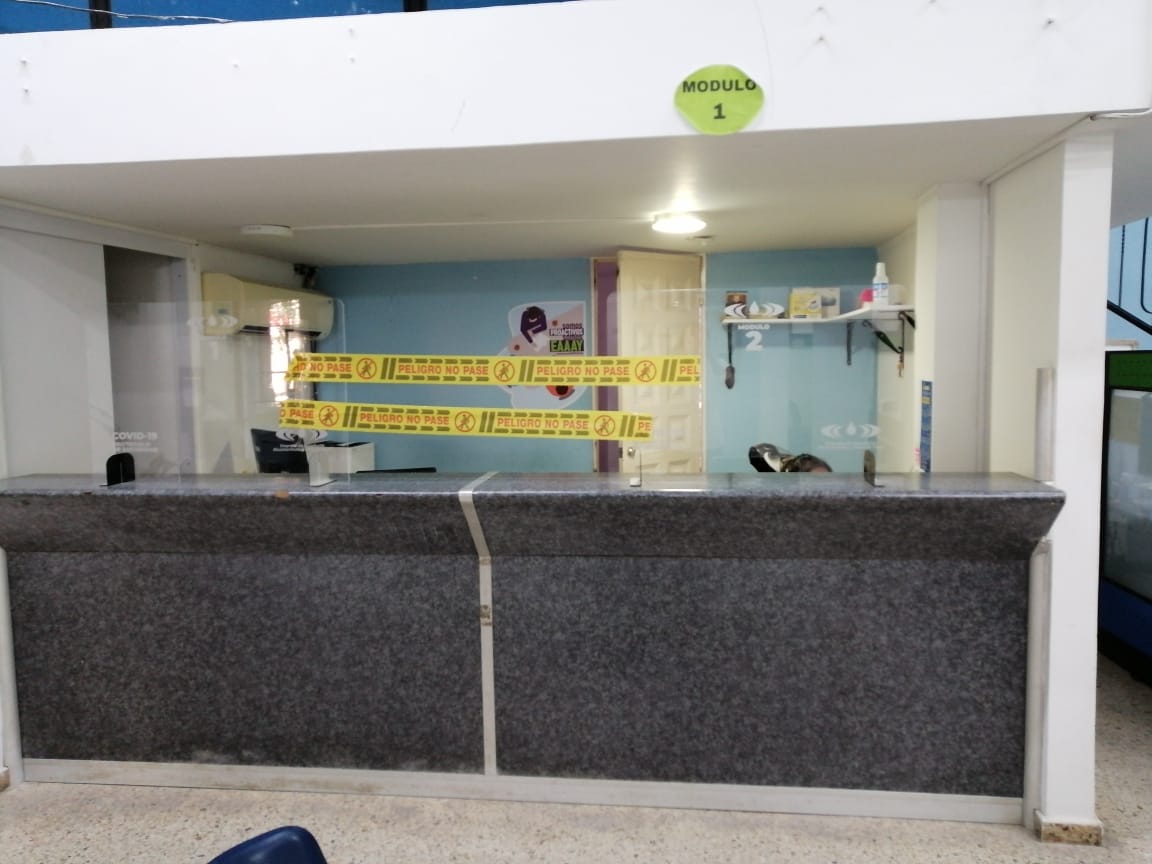 PUBLICIDAD UBICADA EN LA DIRECCIÓN COMERCIAL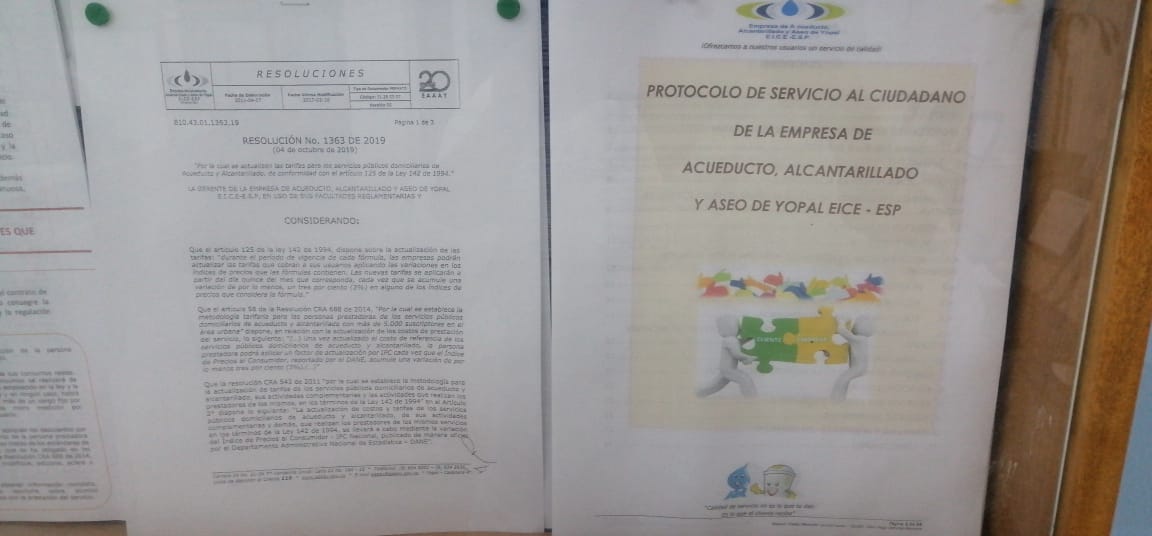 PERSONAL ASIGNADO A LA OFICINA DE PQREn el momento de entrar de vacaciones se encontró laborando a las siguientes personas:  Nota. La compañera Edilce Burgos esta Incapacitada.CELULARES A CARGO DE LA OFICINA DE PQR.MOTOS OFICINA DE PQR3. ESTADÍSTICA RECEPCIÓNEn la recepción a junio de 2022 se atendieron aproximadamente 4.531 suscriptores y/o usuarios de la Empresa, este registro obedece a la información verbal brindada y las novedades reportadas en la prestación de los servicios de acueducto, alcantarillado y aseo, los meses en los cuales se dio mayor información verbal a los suscriptores y/o usuarios fueron mayo con 1.047 y junio 982.En el siguiente gráfico se detalla el comportamiento de la información entregada por la recepción a suscriptores o usuarios a mayo de 2022, el mes de enero se reportó un número muy bajo, pues la funcionaria estuvo de vacaciones.En los siguientes cuadros se detallan las soluciones entregadas a los suscriptores o usuarios a mayo de 2022, los pendientes corresponden en su mayoría a fugas que no se alcanzan a solucionar en el mes y quedan pendientes para el próximo:ANEXO 1. SOPORTES DE RECEPCIÓN JUNIO DE 20224. PETICIONES, QUEJAS Y RECURSOSA junio de 2022 en el Software de Gestión Comercial se registraron 4.315 PQR entre verbales, escritas, telefónicas y correo electrónico, pero como por cada PQR creada se puede generar registros por uno, dos o los tres servicios, se llegan a presentar diferencias entre el número de PQR con el de los registros generados.Para enero se presentaron 766 PQR con 1.170 registros, siendo el 11 de enero con el mayor número de PQR con 65 y el 02 de enero con el menor número con 1 PQR, en el siguiente cuadro y gráfico se detalla el comportamiento de las PQR para enero de 2022: Para febrero se presentaron 724 PQR con 1.079 registros, siendo el 14 de febrero con el mayor número de PQR con 79 y el 26 de febrero con el menor número con 1 PQR, en el siguiente cuadro y gráfico se detalla el comportamiento de las PQR para febrero de 2022: Para marzo se presentaron 767 PQR con 1.080 registros, siendo el 16 de marzo con el mayor número de PQR con 78 y el 18 de marzo con el menor número con 2 PQR, en el siguiente cuadro y gráfico se detalla el comportamiento de las PQR para marzo de 2022: Para abril se presentaron 573 PQR con 921 registros, siendo el 06 y 08 de abril con el mayor número de PQR con 44 y el 4 de abril con el menor número con 19 PQR, en el siguiente cuadro y gráfico se detalla el comportamiento de las PQR para abril de 2022: Para mayo se presentaron 781 PQR con 1.208 registros, siendo el 31 de mayo con el mayor número de PQR con 80 y el 27 de mayo con el menor número con 13 PQR, en el siguiente cuadro y gráfico se detalla el comportamiento de las PQR para mayo de 2022: Para junio se presentaron 844 PQR con 1.280 registros, siendo el 9 de junio con el mayor número de PQR con 114 y el 10 de junio con el menor número con 16 PQR, en el siguiente cuadro y gráfico se detalla el comportamiento de las PQR para junio de 2022: 4.1 PQR POR CLASE DE SERVICIOA junio de 2022 de las 6.504 PQR registradas en el Software de Gestión Comercial 3.670 fueron por el servicio de Acueducto equivalente al 56.4%, 1.726 por el servicio de alcantarillado equivalente al 26.5% y 1.108 por el servicio de aseo equivalente al 17.0%, en el siguiente gráfico se detalla el comportamiento de las PQR por clase de servicio: 4.2 PQR FORMA DE PRESENTACIÓNA junio de 2022 de las 6.504 PQR registradas en el Software de Gestión Comercial 5.104 fueron verbales equivalen 78.5%, 855 escritas equivalen al 13.1%, telefónicas 441 equivalen al 6.8% y correo electrónico 104 equivalen 1.6%, en el siguiente gráfico se detalla el comportamiento de las PQR por forma de presentación:4.3 PQR POR TIPO DE REQUERIMIENTOA junio de 2022 de las 6.504 PQR registradas en el Software de Gestión Comercial 3.840 fueron peticiones, 2.611 reclamaciones, 7 recursos de reposición y 46 recursos de reposición y en subsidio de apelación ante la SSPD, en el siguiente gráfico se detallan el comportamiento de las PQR por tipo de requerimiento: 4.4 PQR POR TIPO DE CAUSAL – ACUEDUCTOA junio de 2022 de las 3.670 PQR - ACUEDUCTO registradas en el Software de Gestión Comercial las reclamaciones para el servicio de acueducto que presentaron mayor número de PQR fueron: La primera fue INCONFORMIDAD CON EL CONSUMO O PRODUCCIÓN FACTURADO con 635 registros, la segunda causal fue COBROS POR PROMEDIO con 261 registros, la tercera INCONFORMIDAD POR DESVIACIÓN SIGNIFICATIVA con 156 registros, en el siguiente cuadro se detalla el comportamiento de las PQR por tipo de causal requerimiento para el servicio de acueducto: En relación a las peticiones por el servicio de acueducto a junio de 2022 la REPOSICIÓN DEL MEDIDOR fue la que mayor número de registros con 957, la segunda MEDIDOR HURTADO con 355, la tercera CAMBIO DE DATOS BASICOS con 302 registros, la cuarta SUSPENSIONES TEMPORALES con 197 y la quinta FUGA EN EL MEDIDOR con 161 registros.En relación a los recursos de reposición y en subsidio de apelación la mayor causal que se presentan por inconformidad por m3 facturados y segundo por inconformidad por los cobros realizados en el cierre de desviaciones significativas:4.5 PQR POR TIPO DE CAUSAL – ALCANTARILLADOA junio de 2022 de las 1.726 PQR - ALCANTARILLADO registradas en el Software de Gestión Comercial las reclamaciones para el servicio de alcantarillado que presentaron mayor número de PQR fueron: La primero fue INCONFORMIDAD CON EL CONSUMO O PRODUCCIÓN FACTURADO con 615 registros, la segunda causal fue COBROS POR PROMEDIO con 258 registros y la tercera INCONFORMIDAD CON DESVIACIÓN SIGNIFICATIVA con 194 registros, la petición con mayor número de registros para el servicio de alcantarillado fue CAMBIO DE DATOS BASICOS con 282, en el siguiente cuadro se detalla el comportamiento de las PQR por tipo de causal requerimiento para el servicio de alcantarillado: 4.6 PQR POR TIPO DE CAUSAL - ASEOA junio de 2022 de las 1.108 PQR ASEO registradas en el Software de Gestión Comercial las reclamaciones para el servicio de aseo que presentaron mayor número de PQR fueron: La primero fue DESCUENTO POR PREDIO DESOCUPADO ES con 184 registros y la segunda causal fue INCONFORMIDAD CON EL CONSUMO O PRODUCCION FACTURADA con 26 registros, la petición con mayor número fue TERMINACIÓN DE CONTRATO con 462, en el siguiente cuadro se detalla el comportamiento de las PQR por tipo de causal requerimiento para el servicio de aseo: 4.7 REGISTRO DE PQR POR FUNCIONARIO DE ATCEn los siguientes gráficos se detallan el número de PQR registradas en el sistema comercial por funcionario:El número de PQR registradas en el sistema no refleja la eficiencia de los funcionarios, pues durante la vigencia 2022 se realizó rotación de personal y lo generado, no permitió la comparación del número de registros de PQR en SYSMAN, además, hay actividades que se desarrollan y no se tabulan en esta gráfica como son: Tramites de solicitudes y liquidación de Matriculas, usuarios atendidos y que no se les genera PQR, copias de factura, reconexiones y reinstalaciones, sin embargo, se puede identificar la agilidad en el registro de PQR en el sistema comercial. 5. PQR ESQUEMA DIFERENCIAL CIUDADELA LA BENDICIÓNRESUMEN DE ESTADISTICAS DE PQRTipo	Petición	Problema	TOTAL	A empresa	A Usuario 	Solucionados	Pendientes 	54	SOLICITUD NUEVA	3	0	3	3	0	55	SUSPENSIONES 	17	1	16	17	0	56	CAMBIO DE DATOS 	46	1	45	46	0	59	PETICION PARA 	1	0	1	1	0	64	SOLICITUD DE 	9	1	8	9	0	65	PAGO 	2	0	2	2	0	69	ACTIVACION 	3	0	1	1	2	SUBTOTAL CLASE	81	3	76	79	2Tipo	RA	Problema	TOTAL	A empresa	A Usuario 	Solucionados	Pendientes 	2	INCONFORMIDAD 	1	0	1	1	0	SUBTOTAL CLASE	1	0	1	1	0Tipo	Reclamación	Problema	TOTAL	A empresa	A Usuario 	Solucionados	Pendientes 	14	DESCUENTO POR 	2	0	2	2	0	15	SUSPENSION POR 	1	0	1	1	0	2	INCONFORMIDAD 	23	2	21	23	0	20	COBROS POR 	3	0	3	3	0	6	DATOS 	2	0	2	2	0	SUBTOTAL CLASE	31	2	29	31	0	TOTALES	113	5	106	111	26. RELIQUIDACIONESA junio de 2022 se han realizado reliquidaciones por un valor total de                      $ 130.821.334, detallados así: Acueducto: $ 60.094.612 equivalente al 45,94%, Cargo fijo acueducto: $ 1.084.710 equivalente a 0.83%, Alcantarillado:                      $ 53.133.798 equivalente al 40.62%, Cargo fijo alcantarillado: $ 488.660 equivalente a 0.37%, Aseo: $ 10.120.357 equivalente al 7.74%, Otros Conceptos: $ 5.929.037 equivalente al 4.53% y devoluciones alcantarillado - $ 29.840 equivalente a -0.02%. En el mes que se realizó un mayor valor de reliquidaciones fue abril por valor de                   $ 39.673.266, marzo con un valor de $ 21.836.156 y tercero mayo con valor de                  $ 19.609.651.En el siguiente cuadro se detalla el comportamiento de las reliquidaciones de 2022:En el siguiente cuadro se detallan los valores más significativos de las reliquidaciones aplicadas en Enero:En el siguiente cuadro se detallan los valores más significativos de las reliquidaciones aplicadas en Febrero:En el siguiente cuadro se detallan los valores más significativos de las reliquidaciones aplicadas en Marzo:En el siguiente cuadro se detallan los valores más significativos de las reliquidaciones aplicadas en Abril:En el siguiente cuadro se detallan los valores más significativos de las reliquidaciones aplicadas en Mayo:En el siguiente cuadro se detallan los valores más significativos de las reliquidaciones aplicadas en Junio:7.  MATRICULASDe la compañía 1 a junio de 2022 se registraron 767 solicitudes de matrículas, 553 matrículas aprobadas y 551 matrículas activadas, según el reporte generado por el software de gestión comercial.En el siguiente gráfico se detalla el comportamiento de las matrículas a junio de 2021:  De la compañía 2 – LA BENDICIÓN a junio de 2022 se registraron 98 solicitudes de matrículas, 96 matrículas aprobadas y activadas, según el reporte generado por el software de gestión comercial.8. CAPACITACIONESPara el primer semestre se realizaron 7 capacitaciones:02_03_2022 Medidores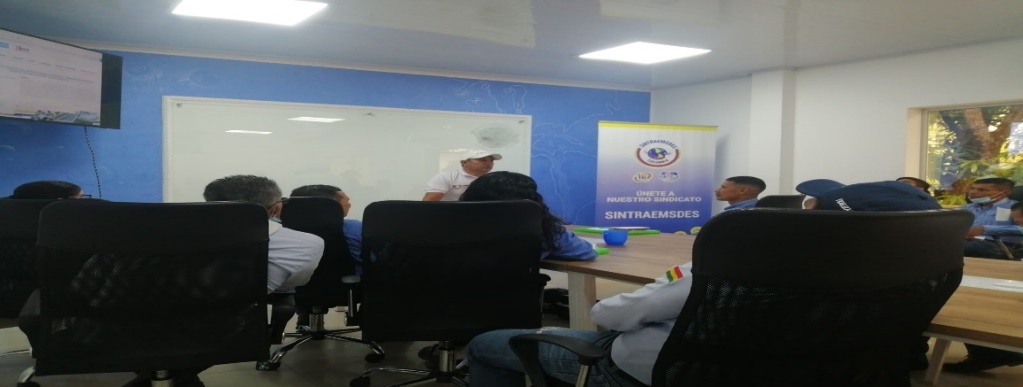 23_03_2022 ATC 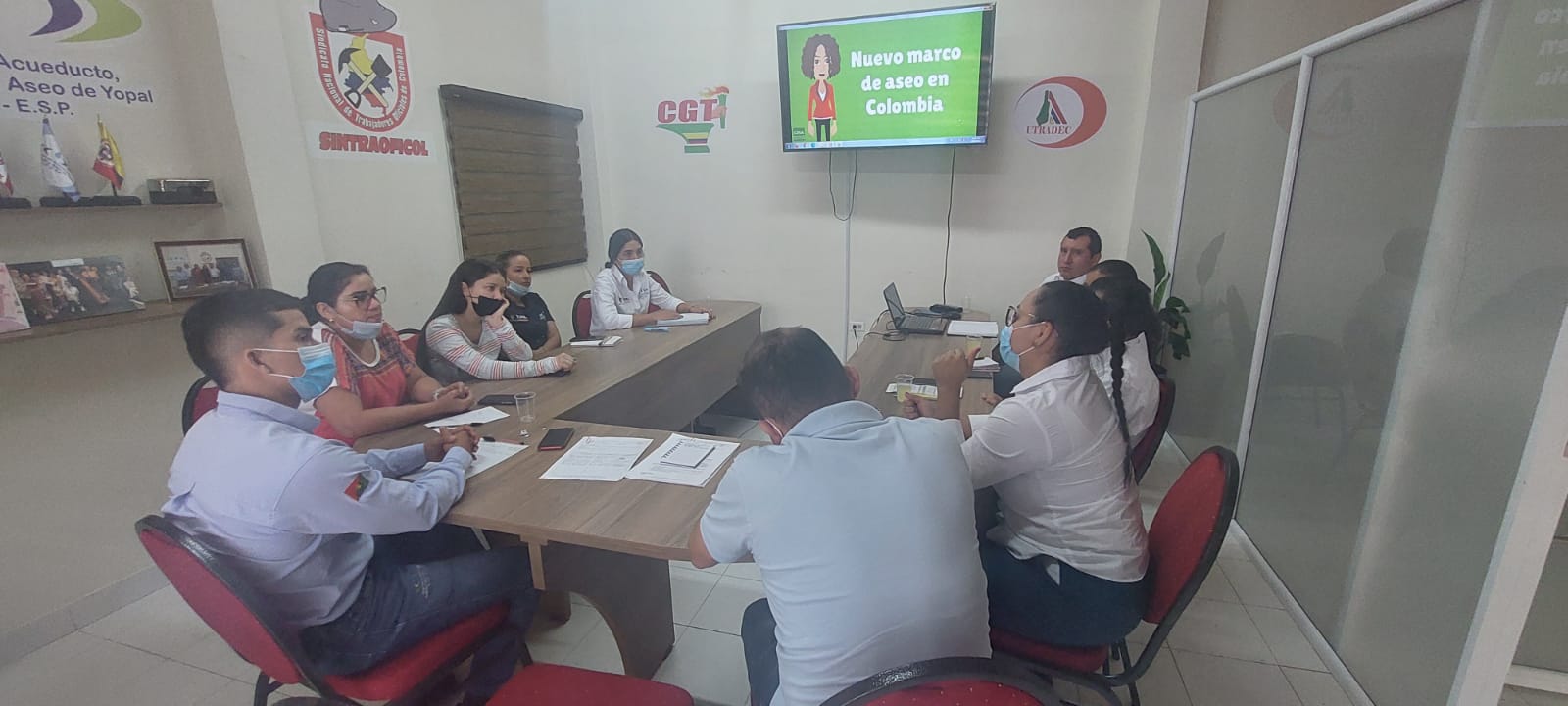 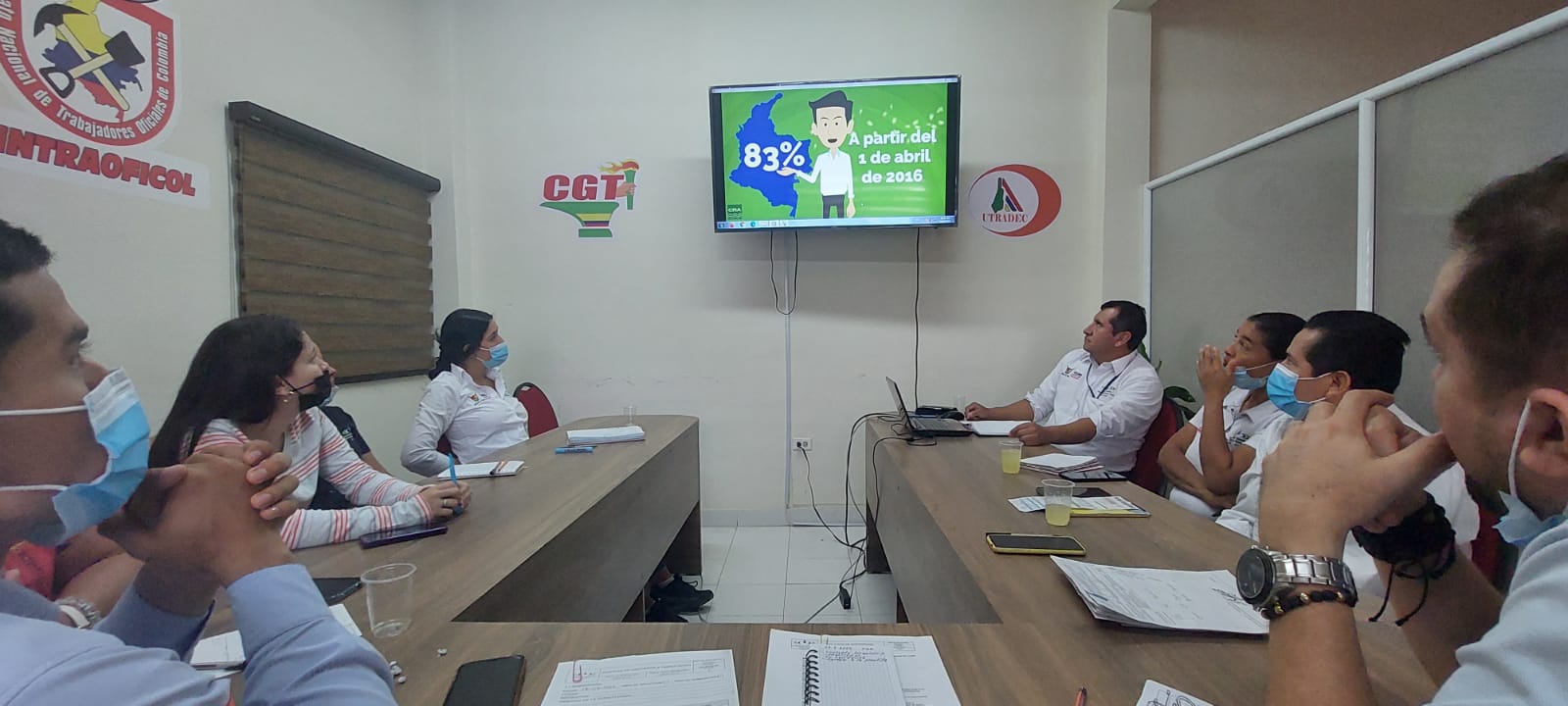 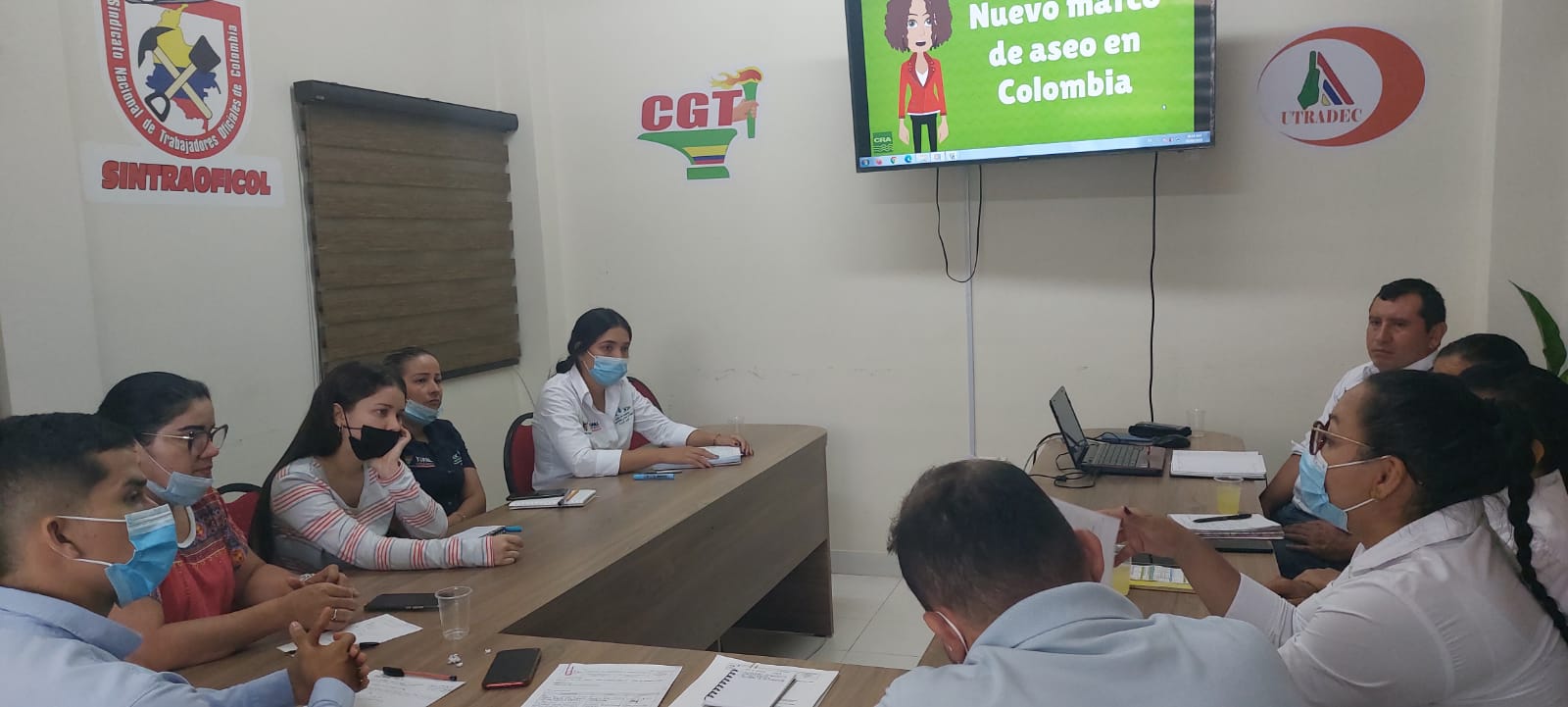 25_03_2022 Códigos de Ruta.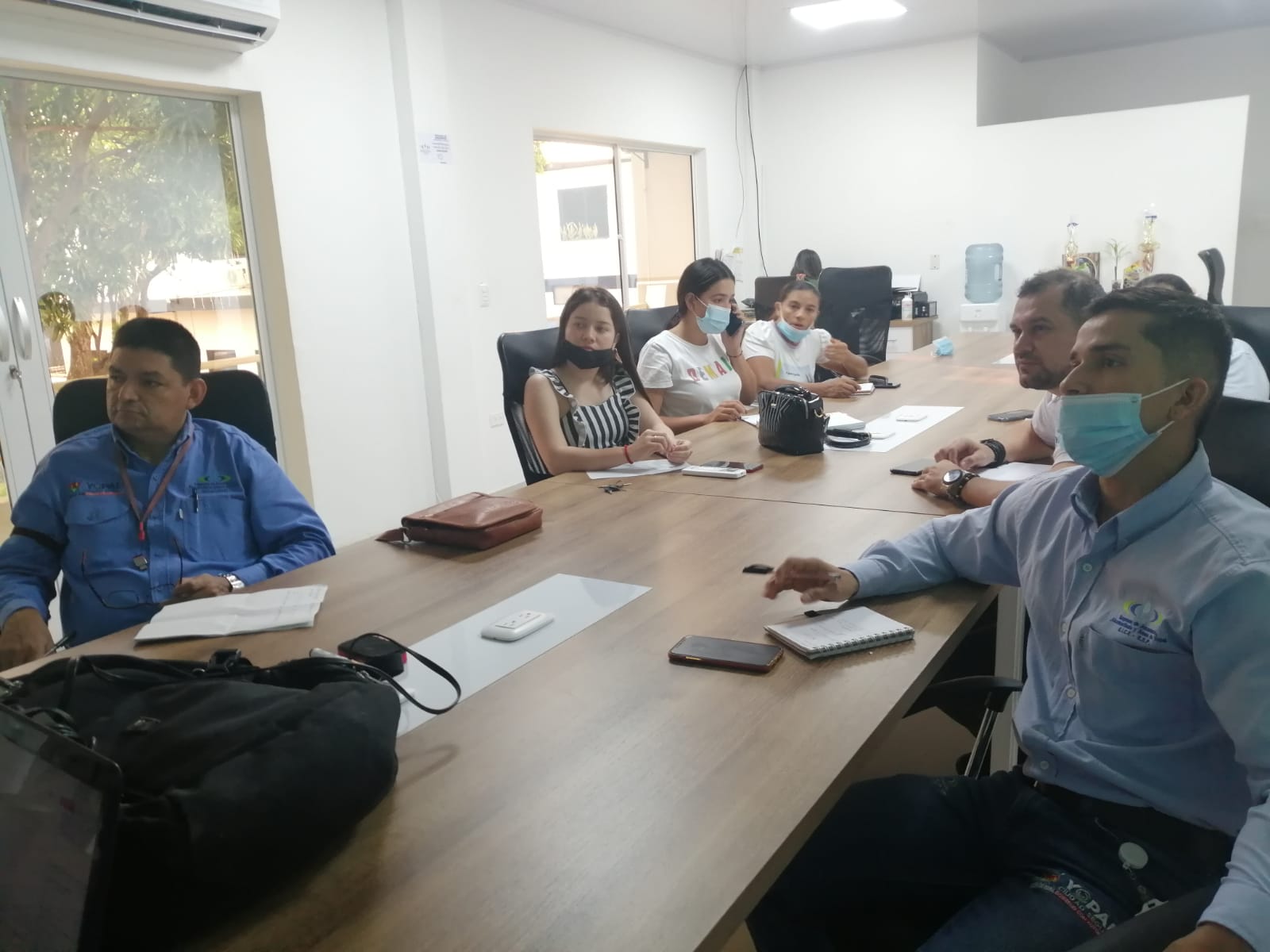 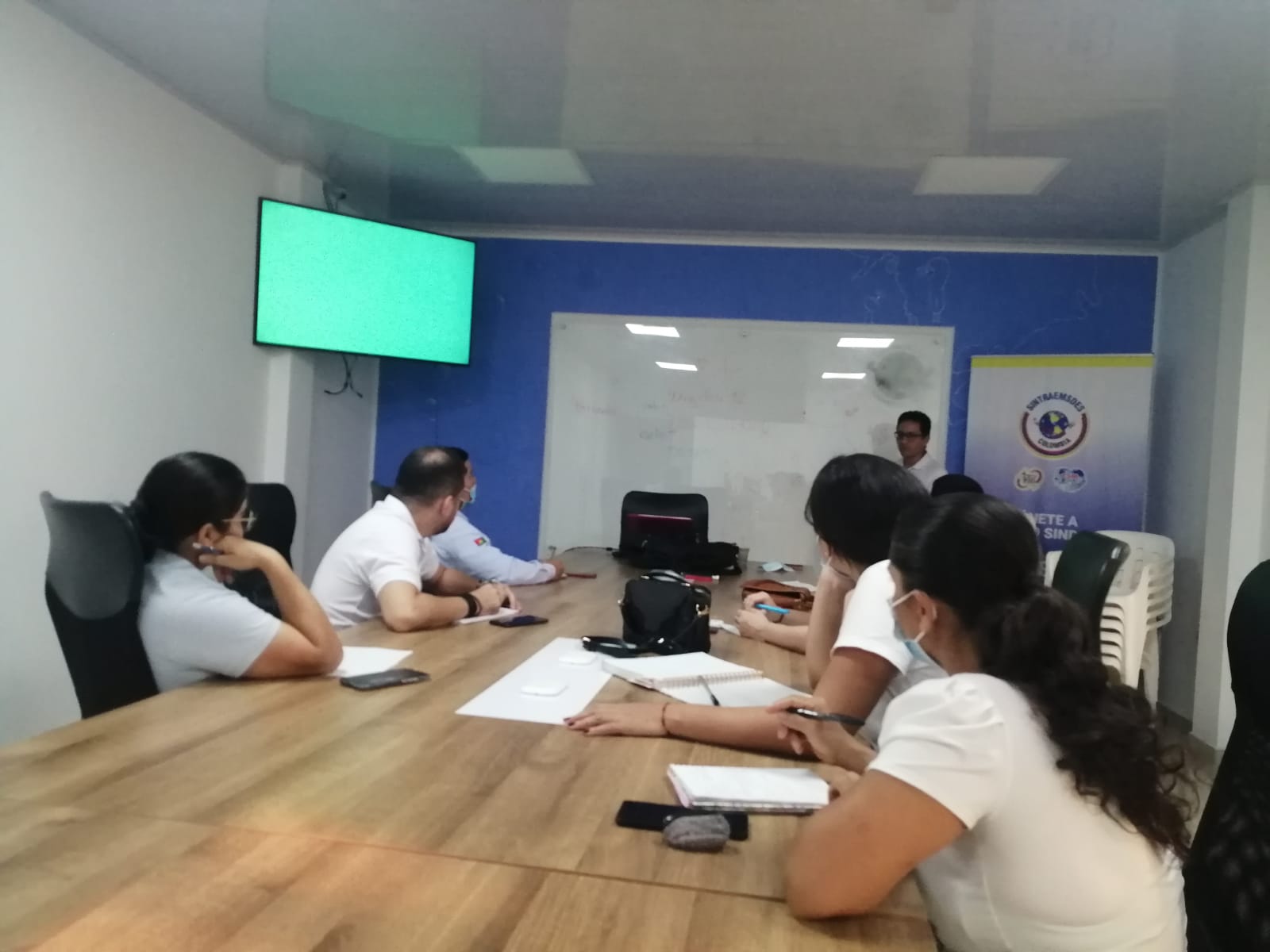 28_03_2022 RECUADOS TESORERIA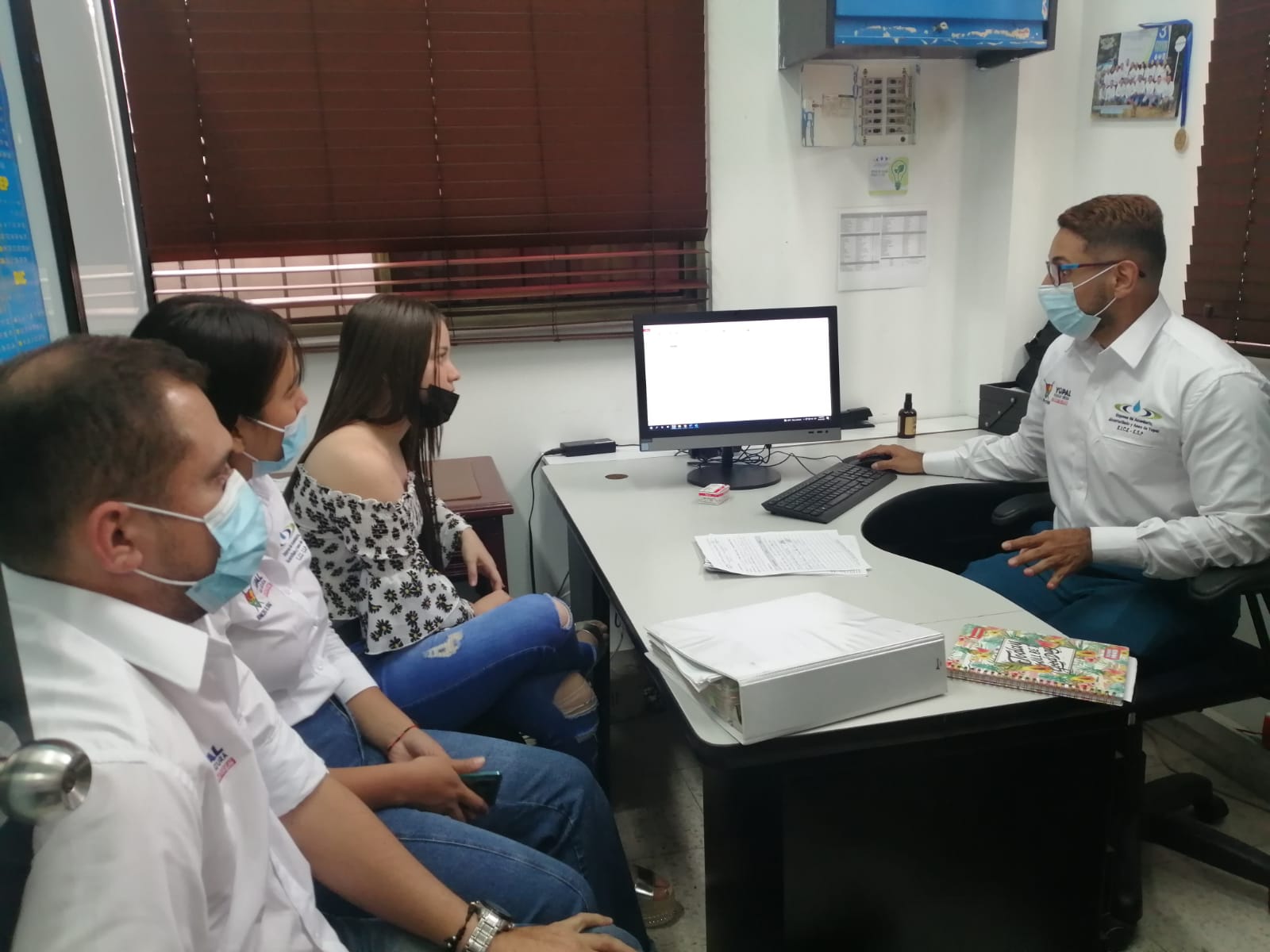 SOCIALIZACION DE LA CIRCULAR NO. 831.12.00.0083.22 DEL 05/05/2022 MEDIANTE WASAP EN EL GRUPO DE PQR.SOCILALIZACION DEL COMPONENTE DE APROVECHAMIENTO SERVICIO DE ASEO MEDIANTE WASAP EN EL GRUPO DE PQR.SOCIALZIACION DE LA PLATAFORMA DE LA ALCALDIA PARA LA BUSQUEDA DE ESTRATOS Y NOMENCLATURA.9. REUNIONES CON LA COMUNIDAD13_05_2022 Oficina móvil en el conjunto residencial Hacienda Casa Blanca matriculas servicio de alcantarillado etapa 2.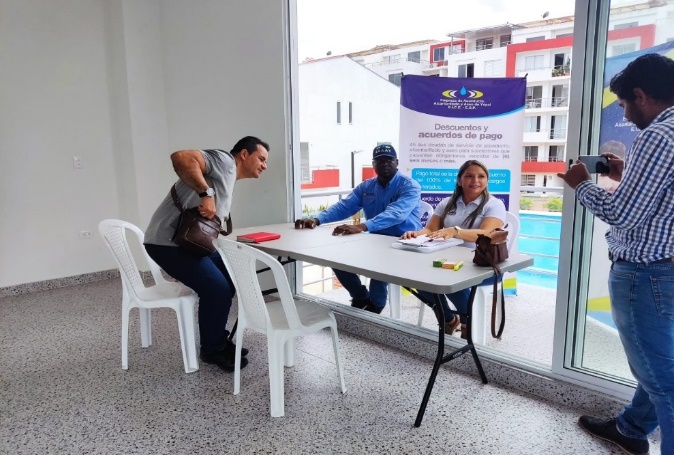 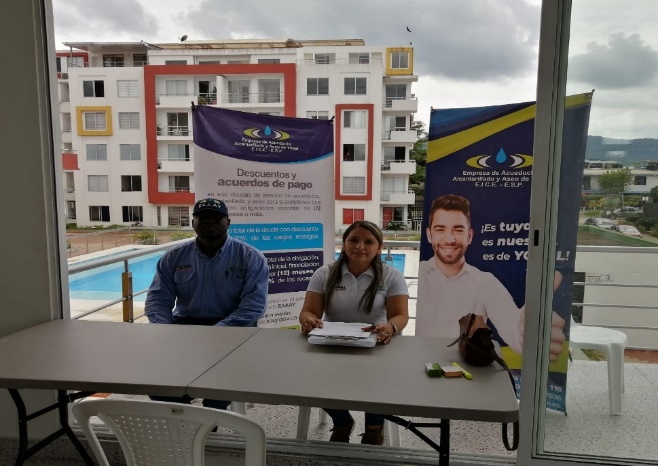 10.  SUI - PQR A la fecha de mayo se está al día en el cargue de formularios de Reclamaciones en los servicios de acueducto, alcantarillado y aseo, Reliquidaciones de acueducto y alcantarillado, los cuales están cargados en el SUI.11.  ACCIONES PQR PANDEMIA COVID 19Medidas adoptadas para garantizar a los usuarios el ejercicio del derecho de petición materializado en peticiones, quejas y recursos ante la Empresa, recibidas en el periodo comprendido entre marzo 20 y mayo 22 de 2020.Se le informaba a los usuarios y/o suscriptores que podrían realizar solicitudes, reclamaciones, peticiones, en los correos electrónicos eaaay@eaaay.gov.co, pqr@eaaay.gov.co, por medio de la APP, telefónicamente línea 116 extensiones 1 - Fugas, 2 – Facturación  y 3 - Reclamaciones, las notificaciones de las respuestas a las PQR de la dirección comercial se realizara de manera personal con el mensajero de la Empresa, correo certificado de SERVIENTREGA y por el correo electrónico notificacionespqr@eaaay.gov.co y publicación de la respuesta en la página web de la Empresa www.eaaay.gov.co. Los correos electrónicos que llegaban a eaaay@eaaay.gov.co , son radicados en la ventanilla única de la oficina de archivo y procesos y remitidos por planilla a la oficina de PQR para dar trámite y respuesta.A partir del viernes 29 de Mayo de 2020 se habitó la línea de celular 3153633277 para la atención de peticiones, quejas, reclamos y recursos de los usuarios y/o suscriptores.Desde el mes de abril de 2021 se cuentan con líneas de celular para el mensajero, inspector, recepción de PQR en la sede administrativa y la oficina de la bendición, con plan de minutos y datos, para mejorar la atención a los usuarios.Desde le mes de junio de 2021 se contará con chat interactivo, disponible en la página de la empresa eaaay@eaaay.gov.co.Se realizó atención presencial para trámites de reposición de medidor y Matriculas Nuevas.A partir de mediados del de mayo de 2020 se empezó a atender peticiones, quejas, reclamos y recursos de los usuarios y/o suscriptores, con controles de bioseguridad implementados por la Empresa.Se realizó entrega de elementos de protección personal a los funcionarios de PQR.Se realizaron las visitas técnicas para determinar las causas de inconformidad por el valor facturado, cobros por promedio, cambio de uso, inmueble deshabitado, etc.Se organizaron turnos de trabajo dando cumplimento a las distancias que se deben tener entre funcionarios en el puesto de trabajo.En recepción se tiene una funcionaria para la recepción de las líneas de teléfono 6345001 y 6342636.Se entregaba el siguiente volante a los usuarios que se acercaban a las instalaciones de la Empresa.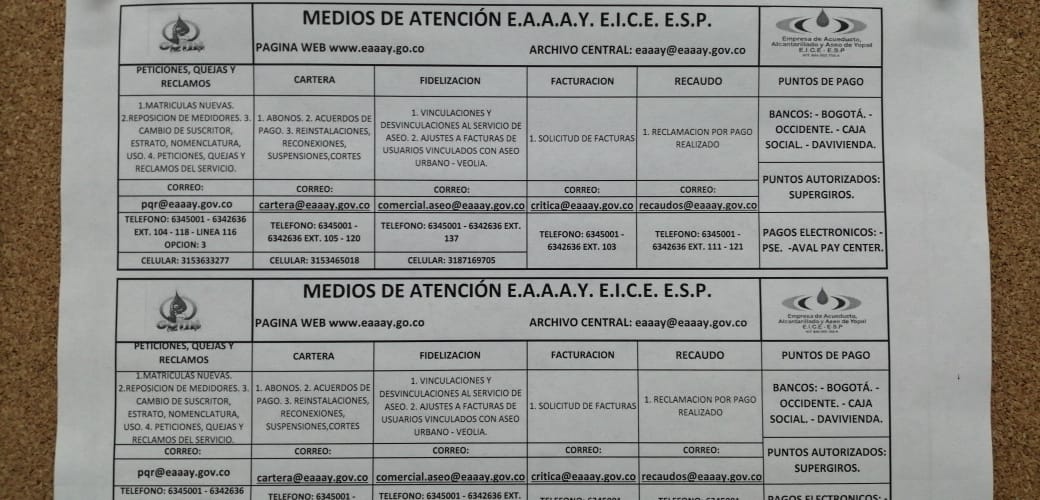 Canales tiene habilitados la Empresa para la atención de los usuarios en el periodo de la cuarentena y suministre información detallada (capacidad, cifras de atención y/o interacciones, etc.) respecto de cada uno de ellos.Línea 116 Extensión 3Correo electrónico pqr@eaay.gov.coPágina WEB y APP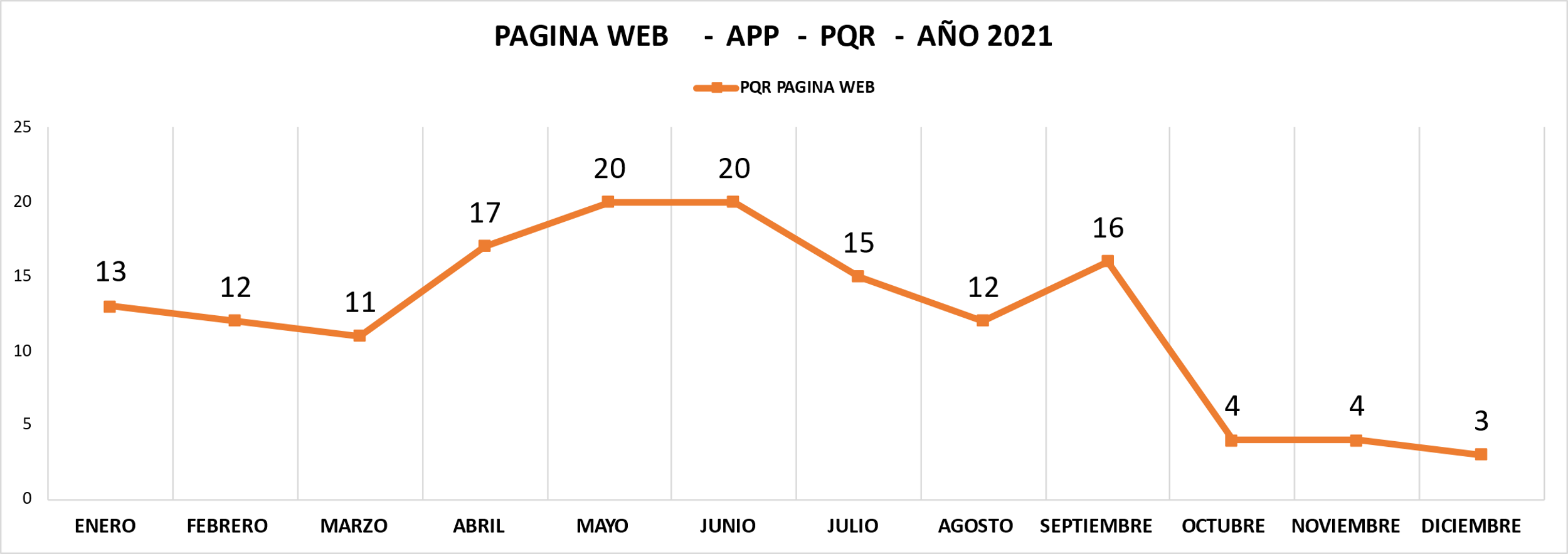 Línea de Celular PQR12. INDICES PQRÍNDICE DE PQR VERBALES Y ESCRITAS ACUEDUCTO AÑO 2022Para los meses de enero, febrero, marzo, abril y mayo de 2022 se tiene un 1.7%, 1.5%, 1.5%, 1,2% y 1.3% respectivamente, de suscriptores y/o usuarios que realizaron reclamos comerciales del servicio de acueducto, en relación al Total de Suscriptores del servicio de Acueducto, se presentó una disminución en relación a los resultados reportados en el año 2021.La propuesta de mejora se estableció en los siguientes puntos: Mejorar los procesos en las áreas de medidores y facturación lo que disminuirá el número de pqr recibidas en la Empresa.Mejorar la crítica para disminuir el cobro por promedio en los predios que se encuentran deshabitados.Revisar el proceso que se está desarrollando en las Desviaciones Significativas, ya que uno de los mayores inconformismos de los usuarios es el cobro acumulado de los m3 cuando el predio presenta esta situación. En recursos de Apelación es la causa más recurrente con fallos a favor del usuario a pesar de realizar el debido proceso e identificar la causa del alto consumo.Plan de medios para invitar a nuestros usuarios y/o suscriptores a realizar mantenimiento preventivo de las redes internas de los inmuebles, tanques subterráneos, aéreos, flotadores, baños y demás puntos hidráulicos de las casas.Elaborar un Plan de Reposición de Medidores teniendo en cuenta las anomalías presentadas por facturación.Garantizar por parte de la Dirección Administrativa y Financiera el presupuesto para la vinculación de personal operativo (Inspectores) con experiencia que permita dar cumplimento al plan propuesto.Adelantar proceso de compra de medidores para la venta.ÍNDICE DE PQR VERBALES Y ESCRITAS ALCANTARILLADO AÑO 2022Para los meses de enero, febrero, marzo, abril y mayo de 2022 se tiene un 0.78%, 0.65%, 0,58%, 0,64% y 0.63%del servicio de alcantarillado, en relación al Total de Suscriptores del servicio de Alcantarillado, presentando una disminución en relación a los resultados del año 2021.ÍNDICE DE PQR VERBALES Y ESCRITAS ASEO AÑO 2022Para los meses de enero, febrero, marzo, abril y mayo de 2022 se tiene un 0.42%, 0.62%, 063%, 0.45% y 0.49% respectivamente, de suscriptores y/o usuarios que realizaron reclamos comerciales del servicio de aseo, en relación al Total de Suscriptores del servicio de aseo, presentando una disminución en relación a los resultados del año 2021.Asimismo, se implementaron las siguientes acciones para la disminución el número de PQR que se venían registrando:El cobro de la mano de obra en las visitas técnicas solicitadas por los usuarios y/o suscriptores que no estén dentro de procesos de desviaciones significativas positivas, por concepto de altos consumos, inconformidad en lo facturado, revisión de arreglos, viabilidad de servicio, independización de los mismos, etc. Reiterar a los usuarios que la responsabilidad del mantenimiento de las redes internas y acometida es responsabilidad del usuario y/o suscriptor, de conformidad con el decreto 302 de 2000.Normalización del personal operativo en las diferentes áreas de la Dirección Comercial.Capacitar a los funcionarios de ATC para que den información precisa, completa y confiable al usuario, frente a los trámites que tiene que hacer en la Empresa o el reclamo o petición que está presentando.Información en la parte posterior de la factura para que de manera preventiva realicen las revisiones a todos los puntos hidráulicos de los inmuebles.Indicar a los usuarios y/o suscriptores el pago de la factura única y exclusivamente en los puntos autorizados. El cobro de la mano de obra en el arreglo de fugas que se encuentren en la acometida y red interna del inmueble.12. PENDIENTESRealizar diagnóstico del cumplimiento de la NTC 6047, donde se incluya un capítulo de recomendaciones y plan de acción a seguir.Incluir dentro del orden del día en las reuniones que realice el comité creado según resolución 0521.18 del 17/05/2018, el tema de la política de Transparencia, Participación y Servicio al Ciudadano.Incorporar en el Plan de Compras y Presupuesto las partidas a ejecutar, para cumplir con una atención a las personas de discapacidad.Que el software de gestión comercial permita:- Adjuntar archivos y/o documentos.- Cuente con un enlace de ayuda en donde se detallen las características, requisitos y plazos de respuesta de cada tipo de solicitud.- Emitir mensaje de confirmación del recibido por parte de la entidad- Emitir mensaje de falla, propio del aplicativo, indicando el motivo de la misma y la opción con la que cuenta el peticionario- Permitir hacer seguimiento al ciudadano del estado de la petición, queja, reclamo y denuncia - Permitir monitorear la recepción y respuesta oportuna de peticiones, quejas, reclamos y denuncias.La página web para que la empresa tenga organizada su información, trámites y servicios a través de ventanillas únicas virtuales.La Oficina de Sistemas cree la sección de transparencia y acceso a la información pública, donde se publiqué:- Mecanismos para la atención al ciudadano- Localización física, sucursales o regionales, horarios y días de atención al público- Derechos de los ciudadanos y medios para garantizarlos (Carta de trato digno)- Mecanismos para presentar quejas y reclamos en relación con omisiones o acciones de la EntidadActualizar los procedimientos de conformidad con el decreto 1166 de 2016.Solución de requerimientos de SYSMAN en cuanto al módulo de reliquidaciones.Normalizar los funcionarios que están vinculados en el área de PQR, pues después de estar capacitados o no les renuevan el contrato o son trasladados, generando retrasos en los procesos y afectación en la calidad de atención al usuario.En el ingreso del periodo de vacaciones se encontraron la mayoría de los procesos con acumulación de trabajo: 1. El correo electrónico pqr@eaaay.gov.co sin revisar ni contestar con más de 260 pendientes. 2. La línea celular de PQR 3153633277 y el teléfono fijo línea 116, no estaban siendo atendidas, pues la funcionaria encargada se le había terminado el contrato OPS. 2. Cuarenta inspecciones de campo pendientes de digitar en SYSMAN.  3. Novedades y filtros de sysman para seguimiento de PQR tanto en las planillas de Excel como físicos estaban atrasados desde el 30 de junio de 2022. 4. Mas de 95 PQR en proceso de reliquidación las cuales estaban siendo tramitadas por Ingrid Ortiz y Jhon Avendaño. 5. Línea de atc presencial atendida solo por dos personas antiguas Alex Páez y José Luis Jiménez y una en proceso de capacitación Edilsa Sanchez. 6. Chat sin activar pues no había quien lo atendiera 7. Oficios radicados en archivo sin revisar, ni registrar en planillas, ni en el sistema comercial. 8. Estadística de seguimiento atrasada desde el 30 de junio de 2022. 9. SUI de PQR del mes de junio sin cargar.La anterior acumulación de trabajo se debió a: 1. No encargo del profesional de PQR en el periodo de vacaciones del titular, por ser este un proceso donde se debe hacer seguimiento y control diario para evitar posibles silencios positivos o no trámite de PQR, 2. Incapacidad de la compañera Edilce Burgos. 3. La no renovación de los contratos del personal que venia desarrollando las actividades de PQR. 4. Licencia de luto de Ingrid Ortiz por cinco días hábiles. 5. Licencia de luto de Jhon Avendaño de cinco días hábiles. 6. Al ingreso se encontró laborando personal nuevo y otros en otras actividades los cuales se les continúo asignando trabajo.Agradecemos la atención prestada a la presente.FREDDY ALEXANDER LARROTA CANTORProfesional Oficina de PQR Anexos. Veintitrés (23) Folios.TITULO:INFORME DE GESTIÓN OFICINA DE PQR A JUNIO DE 2022FECHA:19 DE JULIO DE 2022ELABORÓ:FREDDY ALEXANDER LARROTA CANTOR // Profesional Oficina PQROBJETO:PRESENTAR LAS ACTIVIDADES QUE SE DESARROLLARON EN LA OFICINA DE PQR A JUNIO DE 2022DESTINATARIO(S):JAIRO BOSSUET PEREZ BARRERA// Gerente EAAAY JOEL LOPEZ// director Comercial (e)ADRIANA CRISTINA ROSAS VALDERRAMA // Profesional Oficina de PlaneaciónSONIA AMPARO RAMIREZ MONTAÑA // Profesional Oficina de Control InternoJAIRO BOSSUET PEREZ BARRERA// Gerente EAAAY SEBASTIAN HERNANDEZ RIVEROS // director ComercialADRIANA CRISTINA ROSAS VALDERRAMA // Profesional Oficina de PlaneaciónSONIA AMPARO RAMIREZ MONTAÑA // Profesional Oficina de Control InternoÍtemCARACTERÍSTICAS1DISPENSADOR DE TIQUETES ELECTRÓNICOS EN ATRIL METÁLICO CON PANTALLA TOUCHSCREENINCLUYE EQUIPO SERVIDOR E IMPRESORA TÉRMICA. Ver ÍTEM TIPO II2Actualización LICENCIA MAGISOFT  QUE PERMITE LA ATENCIÓN MULTISERVICIOS, MULTIMEDIA. Licenciado a la Empresa De Acueducto, Alcantarillado Y Aseo De Yopal  EICE ESP. Ver ÍTEM TIPO I3PLAYER PARA VISUALIZACIÓN DE TURNOS CON CONEXIÓN INALÁMBRICA CON EL SOFTWARE EN EL EQUIPO SERVIDOR4Actualización del software de los cinco (05) dispositivos calificadores de turnos  que posee la empresa con la última versión del software MAGISOFT.5INSTALACIÓN, CAPACITACIÓN E IMPLEMENTACIÓN en sitio mínimo por ter (03) días hábiles del sistema para la gestión del proceso de atención al público a través de la asignación de turnos y seguimiento con herramientas estadísticas6soporte técnico por tres (03) años ACCESO REMOTO, VÍA TELEFÓNICA O SKYPE7Caja x 60 rollos de  tiquetes con capacidad  mínima de 1.200 tiquetes térmicos. Ver ÍTEM TIPO III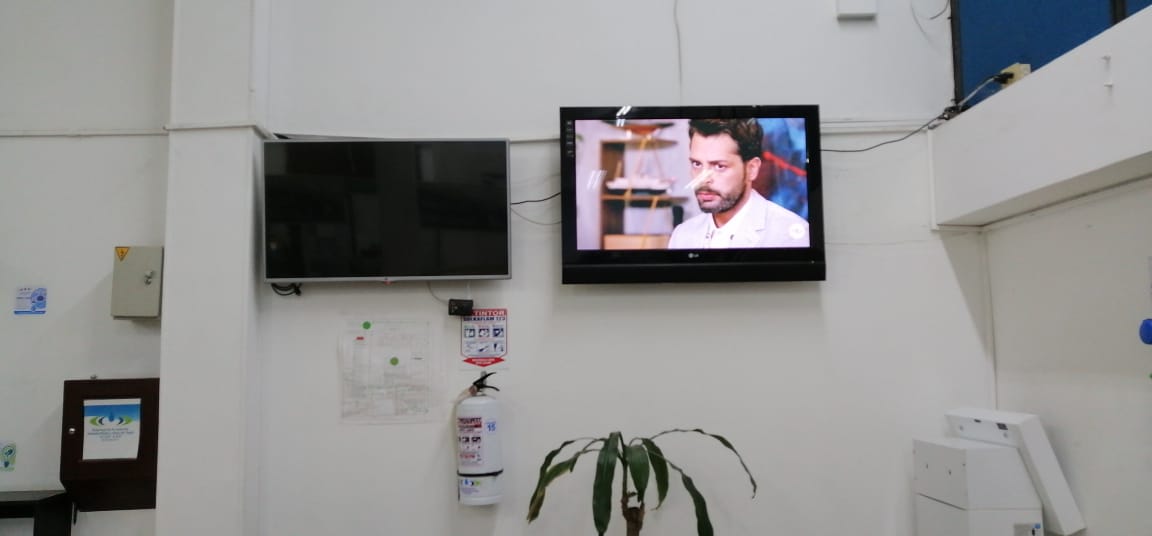 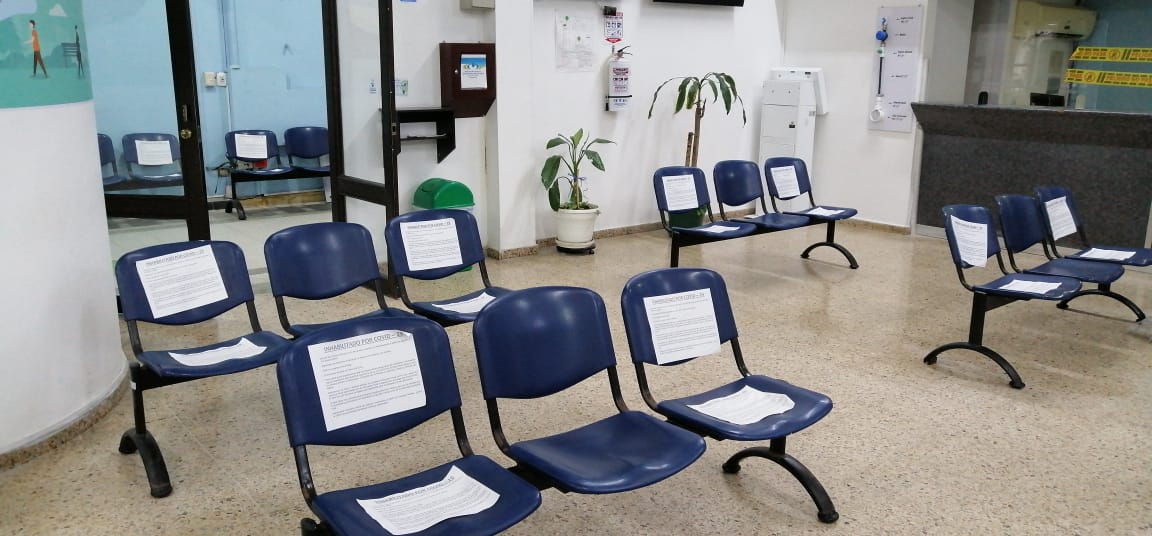 TELEVISORÁREA DE ESPERA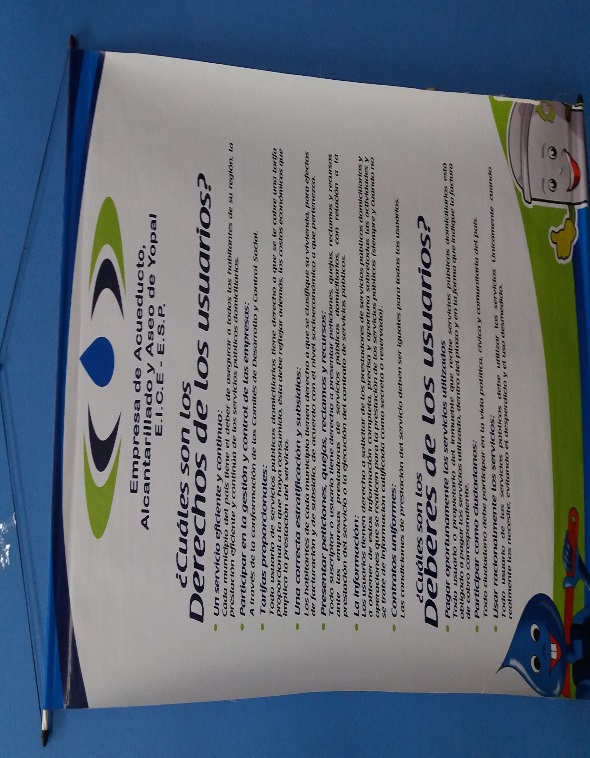 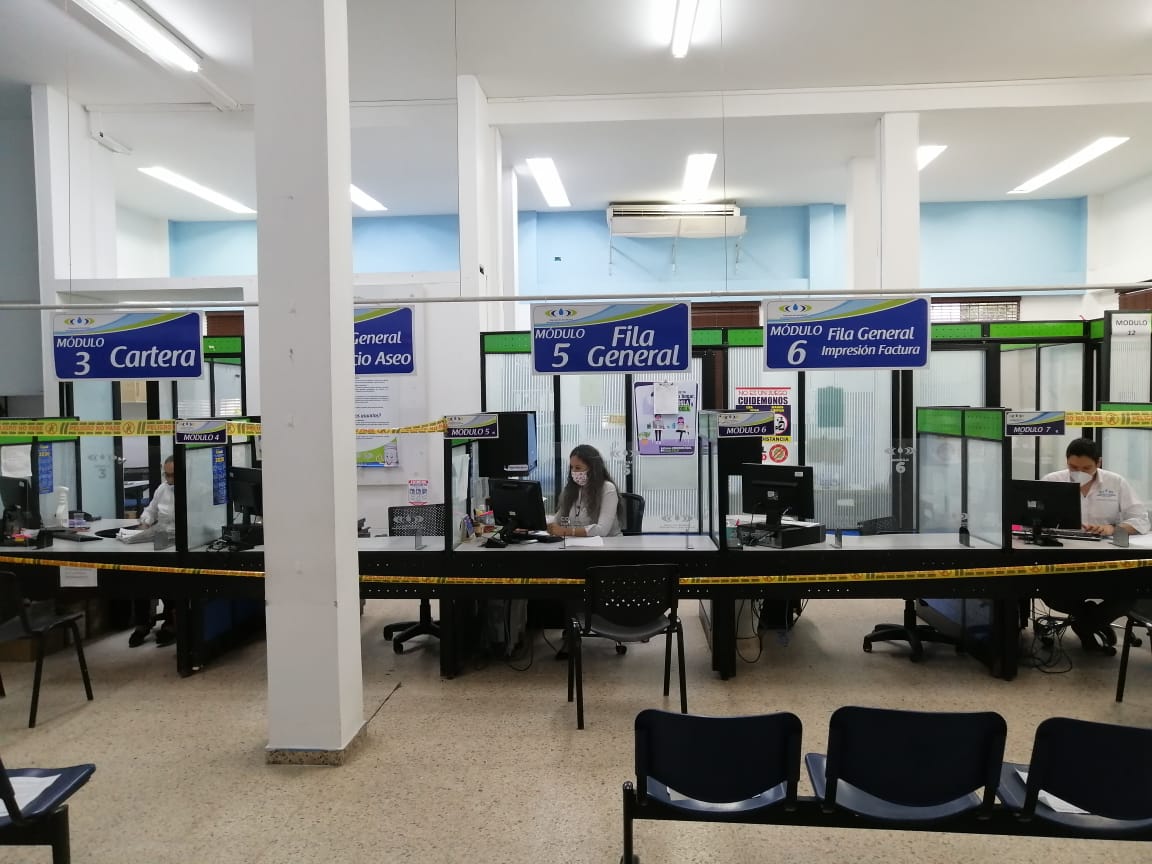 DEBERES Y DERECHOS DE LOS USUARIOSMÓDULOS DE ATC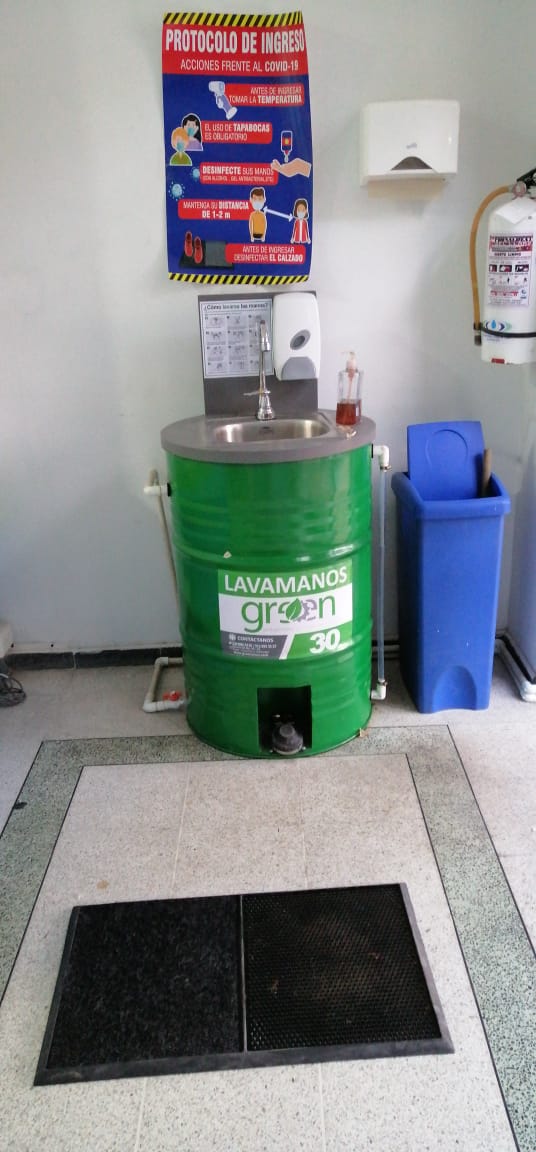 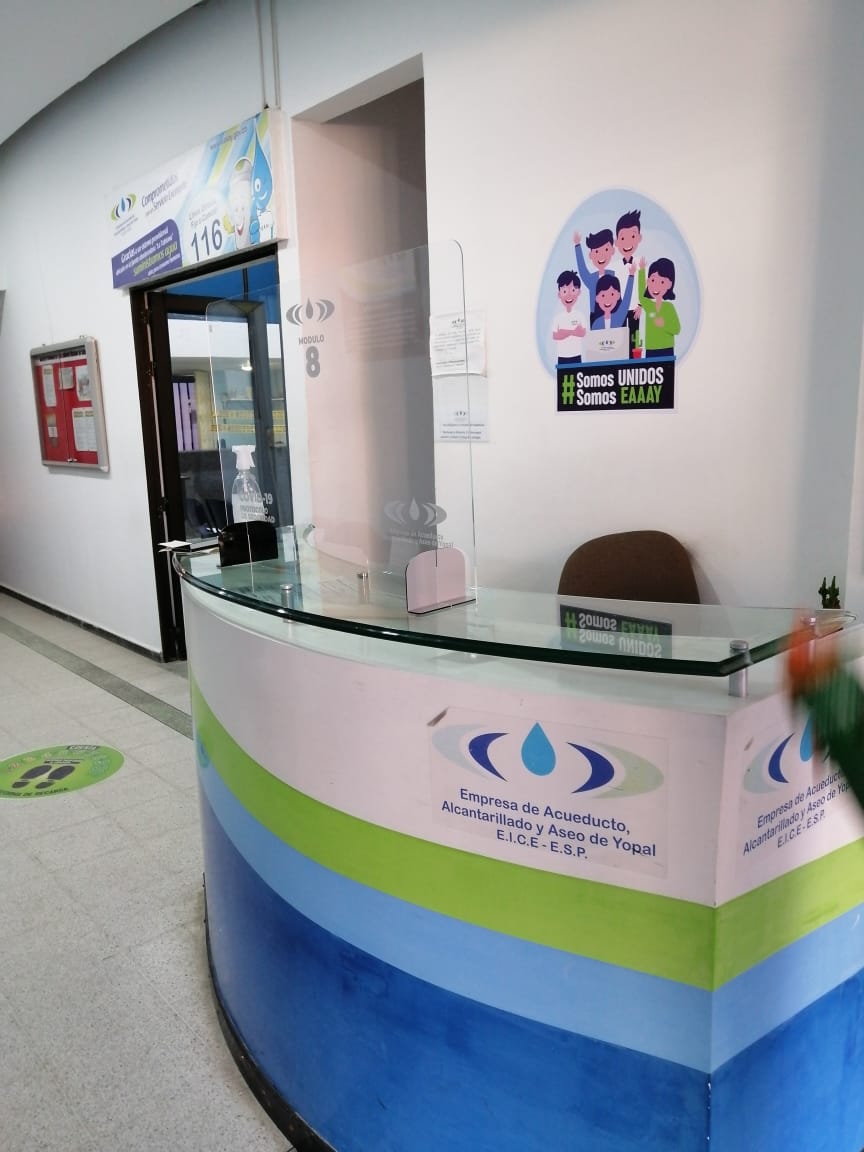 INGRESO A LA RECEPCIÓNRECEPCIÓN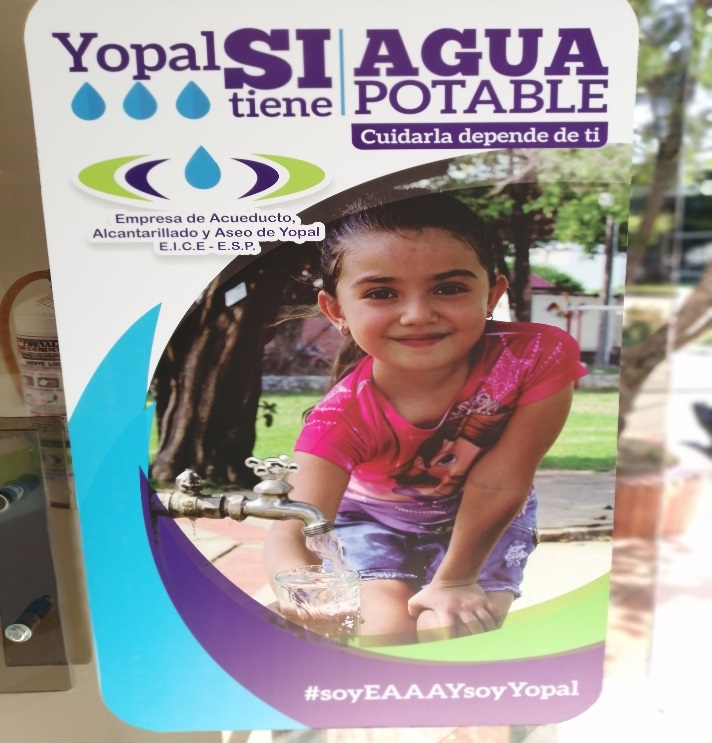 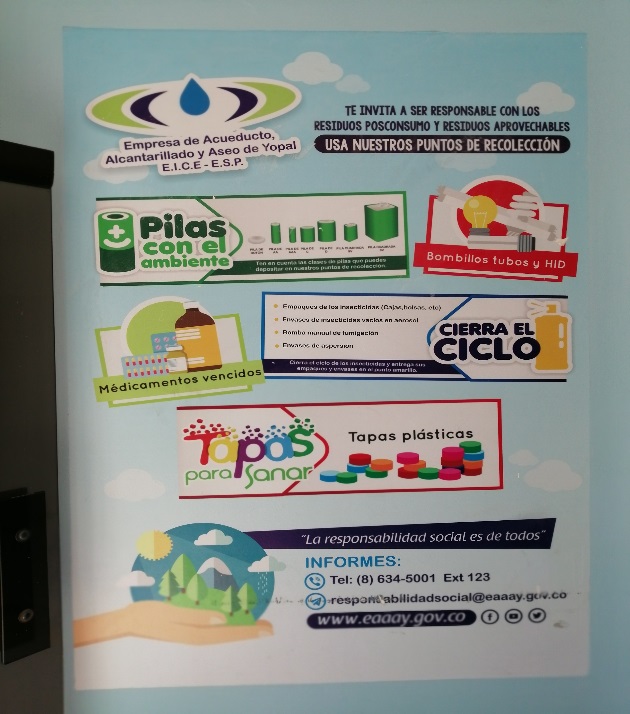 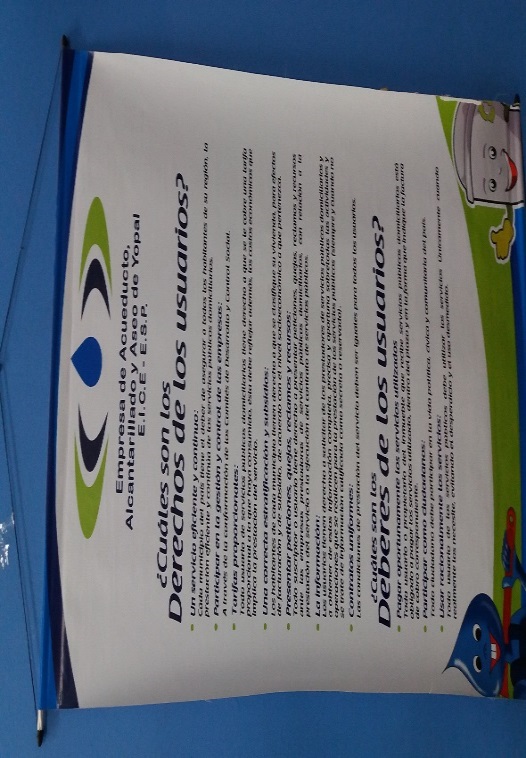 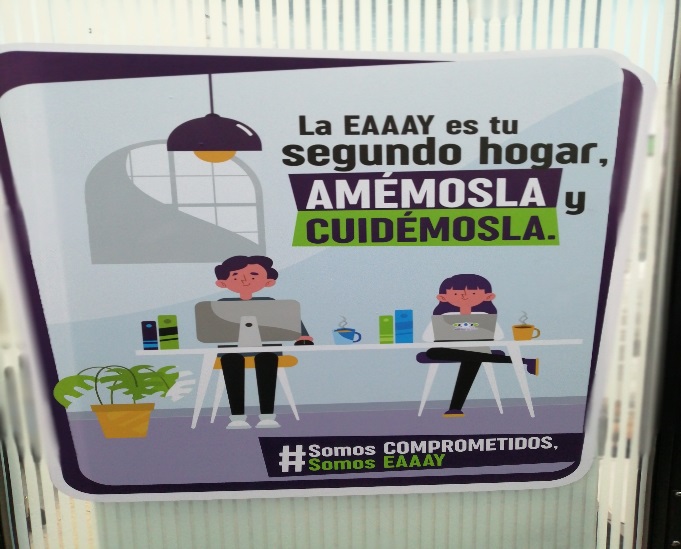 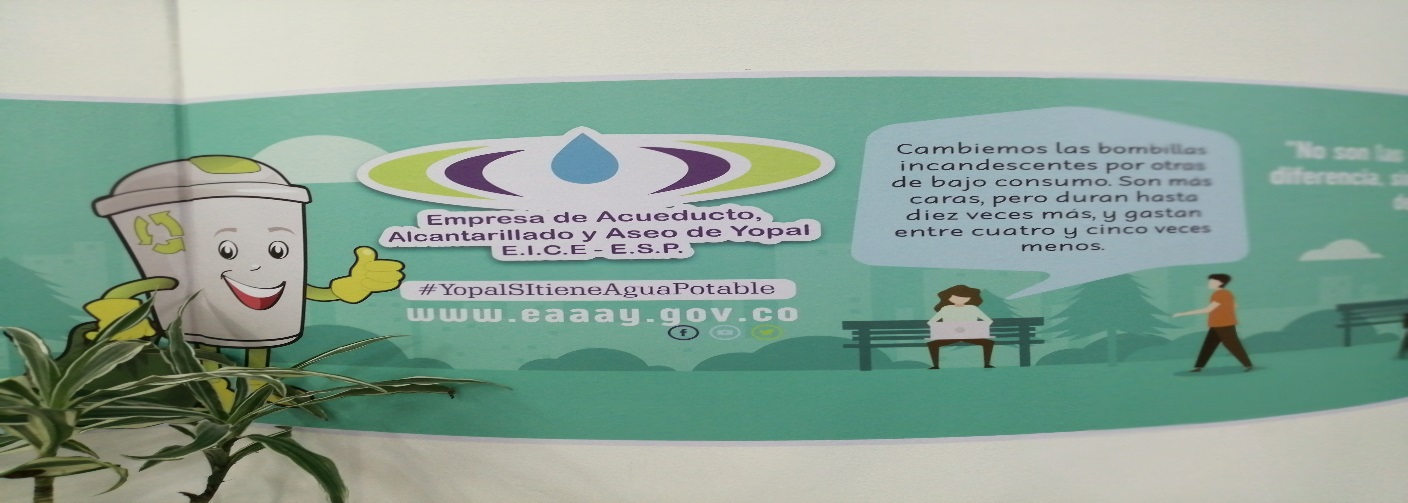 ITEMNOMBRE ACTIVIDAD QUE DESARROLLA 1Inés Rocely Diaz AlbarracinRECEPCIÓN2Nicoll Geraldine Jiménez RojasATC3Alexander Páez MontañezATC4José Luis Jiménez Fernández  ATC5Edilsa Sánchez SanabriaATC6Nubia VargasATC – LA BENDICIÓN7Wilson Useche ArévaloINSPECTOR VISITAS DE CAMPO DE LAS PQR8Héctor Rodríguez AfricanoINSPECTOR VISITAS DE CAMPO DE LAS PQR9Álvaro SoledadINSPECTOR VISITAS DE CAMPO DE LA BENDICIÓN10Marco Aurelio Mesa RiveroINSPECTOR – MENSAJERIA DE LA OFICINA DE PQR11Ingrid Julieth Ortiz MariñoRELIQUIDACIONES Y CIERRE DE PQR EN SYSMAN – APOYO EN LAS RESPUESTAS DE PQR12Edilce Burgos BotiaRELIQUIDACIONES Y CIERRE DE PQR EN SYSMAN13Jhon AvendañoRELIQUIDACIONES Y CIERRE DE PQR EN SYSMAN14Claudia Lorena ArangurenNOTIFICACIONES POR AVISO, ENVIO DE CITACIONES POR SERVIENTREGA Y GESTIÓN DE ARCHIVO QFDOCUMENT DE LA OFICINA DE PQR – APOYO EN LA ATC CHAT INTERACTIVO15Johny DuranGESTIÓN DOCUMENTAL TODA LA DIRECCIÓN COMERCIAL16Fabio Alberto Tarache TuayAPOYO JURIDICO PARA LAS RESPUESTAS DE LAS PQR ESCRITAS, VERBALES, RECURSOS DE REPOSICIÓN Y EN SUBSIDIO DE APELACIÓN, CONFORMACIÓN DE EXPEDIENTES PARA REMITIR A LA SSPD.17Freddy Alexander Larrota CantorLIDER DEL PROCESO 18Henry Ayala19 Nelcy VargasTELÉFONOS INSTITUCIONALESTELÉFONOS INSTITUCIONALESTELÉFONOS INSTITUCIONALESNOMBRE INSTITUCIONALCARGO FREDDY LARROTA3153633277PQR - OFICINAWILSON USECHE3147612980INSPECTORMARCO MESA3225086480MENSAJEROALVARO SOLEDAD3225086486PQR - BENDICIÓNNOMBRE DEL FUNCIONARIOCARGOTIPO DE VEHÍCULOPLACAPROPIEDADMARCOS MESAINSPECTORMOTOWAG76EPERSONALWILSON USECHEINSPECTORMOTOJOK-16CEMPRESAALVARO SOLEDADINSPECTORMOTOBDT-57DPERSONALENERO DE 2022ENERO DE 2022ENERO DE 2022ENERO DE 2022ACTIVIDADSOLUCIONADASPENDIENTETOTALNOVEDADES ACUEDUCTOVACACIONESVACACIONESVACACIONESOTRASVACACIONESVACACIONESVACACIONESNOVEDADES ALCANTARILLADOVACACIONESVACACIONESVACACIONESNOVEDADES ASEOVACACIONESVACACIONESVACACIONESTOTAL00VACACIONESFEBRERO DE 2022FEBRERO DE 2022FEBRERO DE 2022FEBRERO DE 2022ACTIVIDADSOLUCIONADASPENDIENTETOTALNOVEDADES ACUEDUCTO76581OTRAS26026NOVEDADES ALCANTARILLADO707NOVEDADES ASEO30030TOTAL1395144MARZO DE 2022MARZO DE 2022MARZO DE 2022MARZO DE 2022ACTIVIDADSOLUCIONADASPENDIENTETOTALNOVEDADES ACUEDUCTO352257OTRAS52052NOVEDADES ALCANTARILLADO606NOVEDADES ASEO16016TOTAL10922131ABRIL DE 2022ABRIL DE 2022ABRIL DE 2022ABRIL DE 2022ACTIVIDADSOLUCIONADASPENDIENTETOTALNOVEDADES ACUEDUCTO472471OTRAS47047NOVEDADES ALCANTARILLADO16016NOVEDADES ASEO14014TOTAL12424148MAYO DE 2022MAYO DE 2022MAYO DE 2022MAYO DE 2022ACTIVIDADSOLUCIONADASPENDIENTETOTALNOVEDADES ACUEDUCTO632790OTRAS52052NOVEDADES ALCANTARILLADO10010NOVEDADES ASEO25025TOTAL15027177JUNIO DE 2022JUNIO DE 2022JUNIO DE 2022JUNIO DE 2022ACTIVIDADSOLUCIONADASPENDIENTETOTALNOVEDADES ACUEDUCTO611778OTRAS78078NOVEDADES ALCANTARILLADO000NOVEDADES ASEO29029TOTAL16817185PQR REGISTRADAS EN EL SOFTWARE DE GESTIÓN COMERCIAL ENERO 2022PQR REGISTRADAS EN EL SOFTWARE DE GESTIÓN COMERCIAL ENERO 2022PQR REGISTRADAS EN EL SOFTWARE DE GESTIÓN COMERCIAL ENERO 2022PQR REGISTRADAS EN EL SOFTWARE DE GESTIÓN COMERCIAL ENERO 2022PQR REGISTRADAS EN EL SOFTWARE DE GESTIÓN COMERCIAL ENERO 2022DIAINTERVALONo. PQRTOTAL REGISTROS PQRCREADAS POR ERRORlunes, 3 de enero de 202252296-5232125393martes, 4 de enero de 202252322-5235634552miércoles, 5 de enero de 202252357-5239336470jueves, 6 de enero de 202252394-5241218370viernes, 7 de enero de 202252413-5242714250martes, 11 de enero de 202252428-52493651003miércoles, 12 de enero de 202252494-5253036570jueves, 13 de enero de 202252531-5257241630viernes, 14 de enero de 202252573-5260835562lunes, 17 de enero de 202252609-5267465901martes, 18 de enero de 202252675-5273257900miércoles, 19 de enero de 202252733-5277037590jueves, 20 de enero de 202252771-5279726460viernes, 21 de enero de 202252799-5283940600sábado, 22 de enero de 202252840-52840130lunes, 24 de enero de 202252841-5289857780martes, 25 de enero de 202252899-5293839550miércoles, 26 de enero de 202252939-5297031540jueves, 27 de enero de 202252971-5299928480viernes, 28 de enero de 202253000 - 5303737480lunes, 31 de enero de 202253038 - 5308244601TOTAL766117012PQR REGISTRADAS EN EL SOFTWARE DE GESTIÓN COMERCIAL FEBRERO 2022PQR REGISTRADAS EN EL SOFTWARE DE GESTIÓN COMERCIAL FEBRERO 2022PQR REGISTRADAS EN EL SOFTWARE DE GESTIÓN COMERCIAL FEBRERO 2022PQR REGISTRADAS EN EL SOFTWARE DE GESTIÓN COMERCIAL FEBRERO 2022PQR REGISTRADAS EN EL SOFTWARE DE GESTIÓN COMERCIAL FEBRERO 2022DIAINTERVALONo. PQRTOTAL REGISTROS PQRCREADAS POR ERRORmartes, 1 de febrero de 202253083-53121 38623miércoles, 2 de febrero de 202253122-5315937674jueves, 3 de febrero de 202253160-531832333viernes, 4 de febrero de 202253184-532143046lunes, 7 de febrero de 202253215-5325136542martes, 8 de febrero de 202253252-5328331462miércoles, 9 de febrero de 202253284-5332743621jueves, 10 de febrero de 202253328-533471937viernes, 11 de febrero de 202253348-5338638542lunes, 14 de febrero de 202253387-5346679124martes, 15 de febrero de 202253467-5354275902miércoles, 16 de febrero de 202253543-535874455jueves, 17 de febrero de 202253588-5361830451viernes, 18 de febrero de 202253619-536402138lunes, 21 de febrero de 202253641-536773651martes, 22 de febrero de 202253678-536982030miércoles, 23 de febrero de 202253699-537272843jueves, 24 de febrero de 202253728-537562836viernes, 25 de febrero de 202253757-537741732sábado, 26 de febrero de 20225377513lunes, 28 de febrero de 202253776-538265071TOTAL724107917PQR REGISTRADAS EN EL SOFTWARE DE GESTIÓN COMERCIAL MARZO 2022PQR REGISTRADAS EN EL SOFTWARE DE GESTIÓN COMERCIAL MARZO 2022PQR REGISTRADAS EN EL SOFTWARE DE GESTIÓN COMERCIAL MARZO 2022PQR REGISTRADAS EN EL SOFTWARE DE GESTIÓN COMERCIAL MARZO 2022PQR REGISTRADAS EN EL SOFTWARE DE GESTIÓN COMERCIAL MARZO 2022DIAINTERVALONo. PQRTOTAL REGISTROS PQRCREADAS POR ERRORmartes, 01 de marzo 202253827- 538451923miércoles, 02 de marzo 202253846- 538662031jueves, 03 de marzo 202253867- 538922647viernes, 04 de marzo 202253893- 539202745sábado, 05 de marzo 202253921- 539674747lunes, 07 de marzo 202253968- 540124456martes, 08 de marzo 202254013- 540301824miércoles, 09 de marzo 202254031- 5406837561jueves, 10  de marzo 202254069- 540983041viernes,11 de marzo 202254099- 541303150lunes, 14 de marzo 202254131- 541663652martes, 15 de marzo 202254167- 5421346653miércoles, 16 de marzo 202254215- 5429378914jueves, 17 de marzo 202254294- 5432431412viernes, 18 de marzo 202254325- 543361223martes, 22 de marzo 202254337- 5438245714miércoles, 23 de marzo 202254383- 5440724351jueves, 24 de marzo 202254408- 544302226viernes, 25 de marzo 202254431- 5446433513lunes, 28 de marzo 202254465- 545154965martes, 29 de marzo 202254516- 545372232miércoles, 30 de marzo 202254538-545753758jueves, 31 de marzo 202254576- 5460833501TOTAL767108019PQR REGISTRADAS EN EL SOFTWARE DE GESTIÓN COMERCIAL ABRIL 2022PQR REGISTRADAS EN EL SOFTWARE DE GESTIÓN COMERCIAL ABRIL 2022PQR REGISTRADAS EN EL SOFTWARE DE GESTIÓN COMERCIAL ABRIL 2022PQR REGISTRADAS EN EL SOFTWARE DE GESTIÓN COMERCIAL ABRIL 2022PQR REGISTRADAS EN EL SOFTWARE DE GESTIÓN COMERCIAL ABRIL 2022DIAINTERVALONo. PQRTOTAL, REGISTROS PQRCREADAS POR ERRORviernes, 01 de abril 202254609-5463224321lunes, 04 de abril 202254633- 546511923martes, 05 de abril 202254652- 5467827391miércoles, 06 de abril 202254679- 5472344881jueves, 07 de abril 202254724- 5474825482viernes, 08 de abril 202254749- 5479444711lunes, 11 de abril 202254795- 5483238701martes, 12 de abril 202254833- 548633053miércoles, 13 de abril 202254864- 549013844lunes, 18 de abril 202254902- 549423958martes, 19 de abril 202254943- 549753353miércoles, 20 de abril 202254976- 549972138jueves, 21 de abril 202254998-550283053viernes, 22 de abril 202255029-550593143lunes, 25 de abril 202255060- 550913250martes, 26 de abril 202255092- 551122140miércoles, 27 de abril 202255113- 551412841jueves, 28 de abril 202255142- 551702950viernes, 29 de abril 202255171- 551902027TOTAL5739217PQR REGISTRADAS EN EL SOFTWARE DE GESTIÓN COMERCIAL MAYO 2022PQR REGISTRADAS EN EL SOFTWARE DE GESTIÓN COMERCIAL MAYO 2022PQR REGISTRADAS EN EL SOFTWARE DE GESTIÓN COMERCIAL MAYO 2022PQR REGISTRADAS EN EL SOFTWARE DE GESTIÓN COMERCIAL MAYO 2022PQR REGISTRADAS EN EL SOFTWARE DE GESTIÓN COMERCIAL MAYO 2022DIAINTERVALONo. PQRTOTAL, REGISTROS PQRCREADAS POR ERRORlunes, 02 de mayo 202255191- 552536375martes, 03 de mayo 202255254- 552772433miércoles, 04 de mayo 202255278-5530225411jueves 05 de mayo 202255303-5533228531viernes, 06 de mayo 202255333-553693755lunes, 09 de mayo 202255370-553942542martes, 10 de mayo 202255395-554273350miércoles, 11 de mayo 202255428-554643759jueves 12 de mayo 202255465-554972440viernes, 13 de mayo 202255500-555232437lunes, 16 de mayo 202255524-555553253martes, 17 de mayo 202255556-555863153miércoles, 18 de mayo 202255587-556072034jueves, 19 de mayo 202255608-556221528viernes, 20 de mayo 202255623-556523048lunes, 23 de mayo 202255653-556863448martes, 24 de mayo 202255687-557112543miércoles, 25 de mayo 202255712-557442836jueves, 26 de mayo 202255745-557763050viernes, 27 de mayo 202255777-557992329lunes, 31 de mayo 202255800-558535368TOTAL6419752PQR REGISTRADAS EN EL SOFTWARE DE GESTIÓN COMERCIAL JUNIO 2022PQR REGISTRADAS EN EL SOFTWARE DE GESTIÓN COMERCIAL JUNIO 2022PQR REGISTRADAS EN EL SOFTWARE DE GESTIÓN COMERCIAL JUNIO 2022PQR REGISTRADAS EN EL SOFTWARE DE GESTIÓN COMERCIAL JUNIO 2022PQR REGISTRADAS EN EL SOFTWARE DE GESTIÓN COMERCIAL JUNIO 2022DIAINTERVALONo. PQRTOTAL, REGISTROS PQRCREADAS POR ERRORmiércoles, junio 01, 202255854 - 558893556jueves, junio 02, 202255890 - 559112138viernes, junio 03, 202255912 - 559372545lunes, junio 06, 202255938 - 5598042721martes, junio 07, 202255981 - 560082746miércoles, junio 08, 202256009 - 560494057jueves, junio 09, 202256050 - 56164114126viernes, junio 10, 202256165 - 561811631lunes, junio 13, 202256182 - 5622543691martes, junio 14, 202256226 - 5630175109miércoles, junio 15, 202256302 - 563312942jueves, junio 16, 202256332 - 563612944viernes, junio 17, 202256362 - 5639331471martes, junio 21, 202256394 - 56474801021miércoles, junio 22, 202256475 - 565133865jueves, junio 23, 202256515 - 565624779viernes, junio 24, 202256563 - 566013859martes, junio 28, 202256602 - 566454371miércoles, junio 29, 202256646 - 566813558jueves, junio 30, 202256682 - 5671836641TOTAL84412805RECLAMACIÓNRECLAMACIÓNRECLAMACIÓNRECLAMACIÓNRECLAMACIÓNRECLAMACIÓNRECLAMACIÓNRECLAMACIÓNRECLAMACIÓNCAUSALCAUSALene-22feb-22mar-22abr-22may-22jun-22TOTAL1INCONFORMIDAD CON EL AFORO 1231113324410COBRO DE MEDIDOR2211611COBROS DE CARGOS POR PRESTACIÓN DEL SERVICIO11213COBROS DE OTROS11215SUSPENSION POR  2217ESTRATO INCORRECTO321618CLASE DE USO INCORRECTO22262INCONFORMIDAD CON EL CONSUMO O PRODUCCIÓN FACTURADA154102891081067663520COBROS POR PROMEDIO313531273310426127INCONFORMIDAD POR DESVIACION SIGNIFICATIVA1917222424501563COBROS INOPORTUNOS373557304COBROS DESCON119COBROS POR CON1125COBRO POR SERV411636COBROS POR CON1COBRO MULTIPLE11SUBTOTAL2251731641801782411160PETICIÓNPETICIÓNPETICIÓNPETICIÓNPETICIÓNPETICIÓNPETICIÓNPETICIÓNPETICIÓNCAUSALCAUSALene-22feb-22mar-22abr-22may-22jun-22TOTAL53FUGA EN EL MEDIDOR23263125322416154SOLICITUD NUEVA152331455SUSPENSIONES TEMPORALES POR MUTUO ACUERDO37342933263819756CAMBIO DE DATOS 39595251534830257TERMINACION DEL CONTRATO698131065258REPOSICION DEL MEDIDOR251156193699519395759PETICION PARA CAMBIO DE REGISTROS7886584260ANOMALIAS EN EL MEDIDOR461522761COMPRA DE CAMARA DE REGISTRO5274683262FUGA EN EL INMUEBLE1656462863TRASLADO DE MEDIDOR423121264SOLICITUD DE REINSTALACIÓN DEL MEDIDOR4843483165PAGO EQUIVOCADO DE FACTURA1213471866REVISIÓN FILTRO DE MEDIDOR3378242767REVISIÓN DE ARREGLOS EN EL INMUEBLE11269ACTIVACION DEL SERVICIO DESPUES DE SUSPENSIÓN277312070MEDIDOR INVERTIDO12371CAMBIO DE ESTRATO10758453973PAGO DE METROS11275CANCELACION TO 41576VISITA VIABILIDAD DE MATRICULA DE PROPIEDAD HORIZONTAL11280DEVOLUCIÓN VALOR DE CAJA1182ACTIVACION  METROS183DAÑO EN ESFERA1186REVISIÓN MEDIDORES DE INMUEBLE1212231189CLASE DE USO INCORRECTO1111490CANCELACION TOTAL DE FINANCIACIÓN DEL MEDIDOR Y OTROS12115RESPUESTA RECURSO SSPD110410596MEDIDOR HURTADO6477678463355SUBTOTAL4674224553223614292456RECURSO DE REPOSICIÓN Y EN SUBSIDIO DE APELACIÓNRECURSO DE REPOSICIÓN Y EN SUBSIDIO DE APELACIÓNRECURSO DE REPOSICIÓN Y EN SUBSIDIO DE APELACIÓNRECURSO DE REPOSICIÓN Y EN SUBSIDIO DE APELACIÓNRECURSO DE REPOSICIÓN Y EN SUBSIDIO DE APELACIÓNRECURSO DE REPOSICIÓN Y EN SUBSIDIO DE APELACIÓNRECURSO DE REPOSICIÓN Y EN SUBSIDIO DE APELACIÓNRECURSO DE REPOSICIÓN Y EN SUBSIDIO DE APELACIÓNRECURSO DE REPOSICIÓN Y EN SUBSIDIO DE APELACIÓNCAUSALCAUSALene-22feb-22mar-22abr-22may-22jun-22TOTAL15SUSPENSION POR MUTUO ACUERDO112INCONFORMIDAD CON EL CONSUMO O PRODUCCIÓN FACTURADA8542973527INCONFORMIDAD POR DESVIACION SIGNIFICATIVA22217SUBTOTAL 117629843RESUMEN DE ESTADISTICAS DE PQRRESUMEN DE ESTADISTICAS DE PQRRESUMEN DE ESTADISTICAS DE PQRRESUMEN DE ESTADISTICAS DE PQRRESUMEN DE ESTADISTICAS DE PQRRESUMEN DE ESTADISTICAS DE PQRRESUMEN DE ESTADISTICAS DE PQRRESUMEN DE ESTADISTICAS DE PQRRESUMEN DE ESTADISTICAS DE PQRPETICIÓNPETICIÓNPETICIÓNPETICIÓNPETICIÓNPETICIÓNPETICIÓNPETICIÓNPETICIÓNCAUSALCAUSALene-22feb-22mar-22abr-22may-22jun-22TOTAL54SOLIICTUD NUEVA1312251455SUSPENSIÓN TEMPORAL39312933274019956CAMBIO DE DATOS 39534450484828257TERMINACION DE CONTRATO687121064965PAGO DOS VECES 1159FUGA EN EL INMU 2112660PAGO DE METROS1161REVISION PRUEBA1165PAGO DOS VECES 166RESPUESTA RECU 11SUBTOTAL8698839987102555RECURSO DE REPOSICIÓNRECURSO DE REPOSICIÓNRECURSO DE REPOSICIÓNRECURSO DE REPOSICIÓNRECURSO DE REPOSICIÓNRECURSO DE REPOSICIÓNRECURSO DE REPOSICIÓNRECURSO DE REPOSICIÓNRECURSO DE REPOSICIÓNCAUSALCAUSALene-22feb-22mar-22abr-22may-22jun-22TOTAL2INCONFORMIDAD117920COBROS POR PROMEDIO134SUBTOTAL13110713RECURSO DE REPOSICIÓN Y EN SUBSIDIO DE APELACIÓNRECURSO DE REPOSICIÓN Y EN SUBSIDIO DE APELACIÓNRECURSO DE REPOSICIÓN Y EN SUBSIDIO DE APELACIÓNRECURSO DE REPOSICIÓN Y EN SUBSIDIO DE APELACIÓNRECURSO DE REPOSICIÓN Y EN SUBSIDIO DE APELACIÓNRECURSO DE REPOSICIÓN Y EN SUBSIDIO DE APELACIÓNRECURSO DE REPOSICIÓN Y EN SUBSIDIO DE APELACIÓNRECURSO DE REPOSICIÓN Y EN SUBSIDIO DE APELACIÓNRECURSO DE REPOSICIÓN Y EN SUBSIDIO DE APELACIÓNCAUSALCAUSALene-22feb-22mar-22abr-22may-22jun-22TOTAL15SUSPENSIÓN POR 112INCONFORMIDAD CON EL CONSUMO O PRODUCCIÓN FACTURADA843182427INCONFORMIDAD POR DESVIACION SIGNIFICATIVA11215SUBTOTAL 105528030RECLAMACIÓNRECLAMACIÓNRECLAMACIÓNRECLAMACIÓNRECLAMACIÓNRECLAMACIÓNRECLAMACIÓNRECLAMACIÓNRECLAMACIÓNCAUSALCAUSALene-22feb-22mar-22abr-22may-22jun-22TOTAL1INCONFORMIDAD CON EL AFORO 10171213114DESCUENTO POR115SUSPENSION TEMPORAL2217ESTRATO INCORRECTO211418CLASE DE USO INCORRECTOR2132INCONFORMIDAD CON EL CONSUMO O PRODUCCIÓN FACTURADA15310184971047661520COBROS POR PROMEDIO303630253210525827INCONFORMIDAD POR DESVIACION SIGNIFICATIVA2724312833511943COBROS INOPORTUNOS2112640FALLA EN LA PRESTACION114COBRO DESCONO115COBROS POR SERVICIOS NO PRESTADOS25211112SUBTOTAL2281691581641722371128TOTAL3252752472662673461726RESUMEN DE ESTADISTICAS DE PQRRESUMEN DE ESTADISTICAS DE PQRRESUMEN DE ESTADISTICAS DE PQRRESUMEN DE ESTADISTICAS DE PQRRESUMEN DE ESTADISTICAS DE PQRRESUMEN DE ESTADISTICAS DE PQRRESUMEN DE ESTADISTICAS DE PQRRESUMEN DE ESTADISTICAS DE PQRRESUMEN DE ESTADISTICAS DE PQRPETICIÓNPETICIÓNPETICIÓNPETICIÓNPETICIÓNPETICIÓNPETICIÓNPETICIÓNPETICIÓNCAUSALCAUSALene-22feb-22mar-22abr-22may-22jun-22TOTAL53SOLICITUD NUEVAS2311151354CAMBIO DE DATOS 28322837333219055TERMINACIÓN DE CONTRATO2279110437013846256INMUEBLE DESHABITADO26273030192816059PAGO DOS VECES 11SUBTOTAL79141169111123203826RECURSO DE REPOSICIÓNRECURSO DE REPOSICIÓNRECURSO DE REPOSICIÓNRECURSO DE REPOSICIÓNRECURSO DE REPOSICIÓNRECURSO DE REPOSICIÓNRECURSO DE REPOSICIÓNRECURSO DE REPOSICIÓNRECURSO DE REPOSICIÓNCAUSALCAUSALene-22feb-22mar-22abr-22may-22jun-22TOTAL0SUBTOTAL0000000RECURSO DE REPOSICIÓN Y EN SUBSIDIO DE APELACIÓNRECURSO DE REPOSICIÓN Y EN SUBSIDIO DE APELACIÓNRECURSO DE REPOSICIÓN Y EN SUBSIDIO DE APELACIÓNRECURSO DE REPOSICIÓN Y EN SUBSIDIO DE APELACIÓNRECURSO DE REPOSICIÓN Y EN SUBSIDIO DE APELACIÓNRECURSO DE REPOSICIÓN Y EN SUBSIDIO DE APELACIÓNRECURSO DE REPOSICIÓN Y EN SUBSIDIO DE APELACIÓNRECURSO DE REPOSICIÓN Y EN SUBSIDIO DE APELACIÓNRECURSO DE REPOSICIÓN Y EN SUBSIDIO DE APELACIÓNCAUSALCAUSALene-22feb-22mar-22abr-22may-22jun-22TOTAL14DESCUENTO POR PREDIO DESOCUPADO1123COBROS INOPORTUNOS1133TERMINACION DE CONTRATO110SUBTOTAL 1100125RECLAMACIÓNRECLAMACIÓNRECLAMACIÓNRECLAMACIÓNRECLAMACIÓNRECLAMACIÓNRECLAMACIÓNRECLAMACIÓNRECLAMACIÓNCAUSALCAUSALene-22feb-22mar-22abr-22may-22jun-22TOTAL12SUBSIDIOS Y CONTRIB1113COBRO DE OTROS 1114DESCUENTO POR PREDIO DESHABITADO35322527283718416COBRO POR NO. DE INDEPENDIENTES3222311317ESTRATO INCORRECTO221518CLASE DE USO INCORRECTO3212819TARIFA INCORRECTA11132INCONFORMIDAD CON EL CONSUMO O PRODUCCIÓN FACTURADA7924222620COBROS POR PRO2225MULTIUSUARIO DEL SERVICIO113COBROS INOPORTUNOS2211633TERMINACION DE CONTRATO2135COBRO POR SERVICIOS NO PRESTADOS62112124COBRO DESCONO139FALLA EN LA PRESTACION DEL SERVICIO CONTINUIDAD1115840FALLA EN LA LA PRESTACIÓN DEL SERVICIO CALIDAD22SUBTOTAL575837373551275TOTAL1372002061481592561106MESVALOR/ RELIQ ACUEDUCTOCARGO FIJO ACVALOR/ RELIQ ALCANTARILLADOCARGO FIJO ALCV/R RELIQUIDADO SERV. ASEOVALOR/ RELIQ OTROS CONCEPTOS (241) DEVOLUCION ALCANTARILLADO V/R TOTAL RELIQENERO $      10,313,450  $       69,849  $        6,006,769  $         23,700  $           274,892  $       306,586  $   (28,406) $    16,966,840 FEBRERO $        8,657,809  $      196,855  $        7,965,112  $        111,826  $           911,276  $       907,104  $               -    $    18,749,982 MARZO $        8,008,899  $      272,995  $        9,339,657  $        128,282  $        1,602,700  $     2,485,057  $      (1,434) $    21,836,156 ABRIL $      24,267,188  $      100,990  $       14,435,621  $         43,064  $           363,270  $       463,133  $               -    $    39,673,266 MAYO $        5,218,792  $      287,982  $        7,085,491  $         95,522  $        5,901,413  $     1,020,451  $               -    $    19,609,651 JUNIO $        3,628,474  $      156,039  $        8,301,148  $         86,266  $        1,066,806  $       746,706  $               -    $    13,985,439 TOTAL $     60,094,612  $ 1,084,710  $      53,133,798  $        488,660  $      10,120,357  $    5,929,037 -$         29,840  $ 130,821,334 45.94%0.83%40.62%0.37%7.74%4.53%-0.02%100.00%FECHACODIGO INT. VALOR REL. CONCEPTO04/01/20221126135 $      144,250.00 DESCUENTO POR FUGA NO VISIBLE RED INTERNA04/01/20221148084 $      110,140.00 DESCUENTO POR FUGA VISIBLE TANQUE AEREO FLOTADOR DAÑADO04/01/20221308115 $      110,920.00 DESCUENTO POR RECURSO DE REPOSICIÓN, SE NOTIFICO, SE REVISO Y NO SE ENCONTRO LA CUASA DEL CONSUMO DESVIADO, NO SE DEBE COBRAR LO PENDIENTE, SEGÚN RESOLUCIÓN SSPD No.20188140313565 del 06/11/2018. 06/01/20221277383 $      435,630.00 DESCUENTO POR FUGA VISIBLE TANQUE SUBTERRÁNEO FLOTADOR DAÑADO06/01/20221119646 $      143,690.00 DESCUENTO POR MAL TOMA DE LECTURA07/01/20222459052 $      213,190.00 DESCUENTO POR RECURSO DE REPOSICIÓN Y SUBSIDIO DE APELACIÓN, ALTO CONSUMO SE NOTIFICO, SIN EN CONTRAR CAUSA DEL INCREMENTO DEL CONSUMO, NO SE DEBE COBRAR LO PENDIENTE, SEGUN RESOLUCIÓN SSPD No.20188140313565 del 06/11/2018. 07/01/20221315909 $      846,410.00 DESCUENTO POR RECURSO DE REPOSICIÓN Y SUBSIDIO DE APELACIÓN, ALTO CONSUMO SE NOTIFICO, SE HIZO INSPECCIÓN SIN EN CONTRAR CAUSA DEL INCREMENTO DEL CONSUMO, NO SE DEBE COBRAR LO PENDIENTE, SEGUN RESOLUCIÓN SSPD No.20188140313565 del 06/11/2018. 10/01/20223463641 $      351,990.00 DESCUENTO POR ALTO CONSUMO SIN EN CONTRAR CAUSA DEL INCREMENTO DEL CONSUMO, NO SE DEBE COBRAR LO PENDIENTE, RESOLUCIÓN SSPD No.20188140313565 del 06/11/2018. 11/01/20221272875 $      583,050.00 DESCUENTO POR FUGA NO VISIBLE RED INTERNA12/01/20221244173 $      213,550.00 DESCUENTO POR ALTO CONSUMO SE NOTIFICO, PERO NO SE HIZO INSPECCION PARA ENCONTRAR CAUSA DEL INCREMENTO DEL CONSUMO, NO SE DEBE COBRAR LO PENDIENTE, SEGÚN RESOLUCIÓN SSPD No.20188140313565 del 06/11/2018. 12/01/20221239958 $      470,409.00 DESCUENTO POR FUGA VISIBLE TANQUE SUBTERRÁNEO CON FILTRACIÓN12/01/20221239958 $      104,676.00 DESCUENTO POR FUGA VISIBLE TANQUE SUBTERRÁNEO CON FILTRACIÓN12/01/20221273379 $      143,961.00 DESCUENTO POR FUGA NO VISIBLE RED INTERNA12/01/20221196426 $      166,206.00 DESCUENTO POR MAL TOMA DE LECTURA13/01/20221313260 $   2,852,490.00 DESCUENTO POR CONSUMO ACUMULADO TOTALIZADOR, EL CONSUMO DE LOS MEDIDORES INTERNOS NO SE TUVO EN CUENTA. 14/01/20221218106 $      122,370.00 DESCUENTO POR FUGA NO VISIBLE RED INTERNA17/01/20221257553 $      315,290.00 DESCUENTO POSIBLE DESPERDICIO AGUA NO VERTIDA EN SU TATALIDAD18/01/20226364730 $      100,780.00 DESCUENTO POR FUGA NO VISIBLE RED INTERNA18/01/20221453668 $      144,680.00 DESCUENTO POR ALTO CONSUMO SE NOTIFICO, PERO NO SE HIZO INSPECCION PARA ENCONTRAR CAUSA DEL INCREMENTO DEL CONSUMO, NO SE DEBE COBRAR LO PENDIENTE, SEGÚN RESOLUCIÓN SSPD No.20188140313565 del 06/11/2018. 19/01/20224419052 $      174,657.00 DESCUENTO NO USO DEL SERVICIO ACUEDUCTO, ALC Y ASEO MEDIDOR SOLO COMO TOTALIZADOR 20/01/20221079880 $      280,390.00 DESCUENTO POR ALTO CONSUMO SIN EN CONTRAR CAUSA DEL INCREMENTO DEL CONSUMO, NO SE DEBE COBRAR LO PENDIENTE, RESOLUCIÓN SSPD No.20188140313565 del 06/11/2018. 20/01/20221261202 $      147,580.00 DESCUENTO COBRO CONSUMO PROMEDIO PREDIO DESHABITADO24/01/20221250451 $      172,370.00 DESCUENTO POR FUGA VISIBLE TANQUE SUBTERRÁNEO POR FLOTADOR DAÑADO24/01/20221003246 $      100,775.00 DESCUENTO COBRO CONSUMO PROMEDIO SE ACTUALIZA LECTURA SE FACTURA POR MEDICION24/01/20221003246 $      117,570.00 DESCUENTO COBRO CONSUMO PROMEDIO SE ACTUALIZA LECTURA SE FACTURA POR MEDICION24/01/20221133971 $      188,596.00 DESCUENTO POR CONSUMO ACUMULADO TOTALIZADOR, EL CONSUMO DE LOS MEDIDORES INTERNOS NO SE TUVO EN CUENTA. 27/01/20221008323 $      115,230.00 DESCUENTO POR CONSUMO PROMEDIO ACUMULADO Y NO SE TUVO EN CUENTA EN ACUEDUCTO  Y DESCUENTO POR FUGA VISIBLE TANQUE SUBTERRÁNEO FLOTADOR DAÑADO27/01/20221001259 $      415,460.00 DESCUENTO POR ALTO CONSUMO NO SE NOTIFICO PARA REVISION NO SE HIZO INSPECCION PARA ENCONTRAR CAUSA DEL INCREMENTO DEL CONSUMO, NO SE DEBE COBRAR LO PENDIENTE, SEGÚN RESOLUCIÓN SSPD No.20188140313565 del 06/11/2018. 28/01/20221430867 $      423,064.00 DESCUENTO POR MAL TOMA DE LECTURA28/01/20221026069 $   2,378,310.00 DESCUENTO POR MAL TOMA DE LECTURA28/01/20221089705 $      115,770.00 DESCUENTO POR MAL TOMA DE LECTURA28/01/20221058593 $      251,940.00 DESCUENTO POR FUGA NO VISIBLE RED INTERNA 31/01/20221224847 $      129,447.00 DESCUENTO POR FUGA NO VISIBLE RED INTERNA 31/01/20221224847 $      148,639.00 DESCUENTO POR FUGA NO VISIBLE RED INTERNA FECHACODIGO INT. VALOR REL. CONCEPTO01/02/20221290961 $           437,980.00 DESCUENTO POR RECURSO DE REPOSICIÓN Y SUBSIDIO DE APELACIÓN, ALTO CONSUMO SIN EN CONTRAR CAUSA DEL INCREMENTO DEL CONSUMO, NO SE DEBE COBRAR LO PENDIENTE, SEGUN RESOLUCIÓN SSPD No.20188140313565 del 06/11/2018. 01/02/20222465371 $           359,910.00 DESCUENTO POR FUGA NO VISIBLE RED INTERNA01/02/20221025880 $        2,378,300.00 DESCUENTO POR MAL TOMA DE LECTURA03/02/20221257349 $           232,110.00 DESCUENTO POR RECURSO DE REPOSICIÓN Y SUBSIDIO DE APELACIÓN, ALTO CONSUMO SIN EN CONTRAR CAUSA DEL INCREMENTO DEL CONSUMO, NO SE DEBE COBRAR LO PENDIENTE, SEGUN RESOLUCIÓN SSPD No.20188140313565 del 06/11/2018. 03/02/20225379522 $           134,044.00 DESCUENTO SIN ALCANTARILLADO Y SIN ASEO, CONEXIÓN SOLO PARA PISCINA03/02/20225379522 $           125,571.00 DESCUENTO SIN ALCANTARILLADO Y SIN ASEO, CONEXIÓN SOLO PARA PISCINA04/02/20221150331 $           431,890.00 DESCUENTO POR ALTO CONSUMO NO SE NOTIFICO PARA REVISION NO SE HIZO INSPECCION PARA ENCONTRAR CAUSA DEL INCREMENTO DEL CONSUMO, NO SE DEBE COBRAR LO PENDIENTE, SEGÚN RESOLUCIÓN SSPD No.20188140313565 del 06/11/2018. 04/02/20221042661 $           148,763.00 DESCUENTO POR FUGA NO VISIBLE RED INTERNA04/02/20221042661 $           111,313.00 DESCUENTO POR FUGA NO VISIBLE RED INTERNA05/02/20221191638 $           913,070.00 DESCUENTO POR FUGA VISIBLE TANQUE SUBTERRÁNEO FLOTADOR DAÑADO05/02/20221144056 $           741,140.00 DESCUENTO POR ALTO CONSUMO SE NOTIFICO, PERO NO SE HIZO INSPECCION EN LA FECHA INDICADA PARA ENCONTRAR CAUSA DEL INCREMENTO DEL CONSUMO, SOLO SE COBRA PROMEIDO HISTORICO, SEGÚN RESOLUCIÓN SSPD No.20188140313565 del 06/11/2018. 06/02/20221320766 $           137,600.00 DESCUENTO RECARGOS CANCELO DENTRO DE LA FECHA, COMPAÑÍA DOS, DISPOSICIÓN FINAL.07/02/20221146296 $           402,000.00 DESCUENTO POR PAGO EQUIVOCADO A OTRO USUARIO09/02/20221257553 $           590,340.00 DESCUENTO POR RECURSO DE REPOSICIÓN Y SUBSIDIO DE APELACIÓN, ALTO CONSUMO SE NOTIFICO, SE HIZO INSPECCIÓN SIN EN CONTRAR CAUSA DEL INCREMENTO DEL CONSUMO, NO SE DEBE COBRAR LO PENDIENTE, SEGUN RESOLUCIÓN SSPD No.20188140313565 del 06/11/2018. 10/02/20221302302 $           119,970.00 DESCUENTO POR MAL TOMA DE LECTURA10/02/20221207636 $           141,875.00 DESCUENTO POR FUGA VISIBLE TANQUE SUBTERRÁNEO FLOTADOR DAÑADO Y DESCUENTO POR DESHABITADO EN ASEO11/02/20221297975 $           261,480.00 DESCUENTO POR FUGA VISIBLE TANQUE SUBTERRÁNEO FLOTADOR DAÑADO13/02/20221269892 $           741,560.00 DESCUENTO POR FUGA VISIBLE TANQUE SUBTERRÁNEO FLOTADOR DAÑADO13/02/20221282409 $           129,670.00 DESCUENTO POR MAL TOMA DE LECTURA14/02/20221173386 $           382,586.00 DESCUENTO POR ALTO CONSUMO NO SE NOTIFICO PARA REVISION, SE HIZO INSPECCION PERO NO SE ENCONTRO CAUSA DEL INCREMENTO DEL CONSUMO, NO SE DEBE COBRAR LO PENDIENTE, SEGÚN RESOLUCIÓN SSPD No.20188140313565 del 06/11/2018. 14/02/20221116302 $           139,164.00 DESCUENTO POR ALTO CONSUMO NO SE NOTIFICO PARA REVISION NO SE HIZO INSPECCION PARA ENCONTRAR CAUSA DEL INCREMENTO DEL CONSUMO, NO SE DEBE COBRAR LO PENDIENTE, SEGÚN RESOLUCIÓN SSPD No.20188140313565 del 06/11/2018. 16/02/20221149071 $           580,935.00 DESCUENTO POR DECISIÓN DE LA SSPD SOBRE EL RECURSO17/02/20221113500 $           196,650.00 DESCUENTO POR FUGA VISIBLE TANQUE SUBTERRÁNEO FLOTADOR DAÑADO17/02/20221308515 $           136,760.00 DESCUENTO POR ALTO CONSUMO SE NOTIFICO, PERO NO SE HIZO INSPECCION PARA ENCONTRAR CAUSA DEL INCREMENTO DEL CONSUMO, NO SE DEBE COBRAR LO PENDIENTE, SEGÚN RESOLUCIÓN SSPD No.20188140313565 del 06/11/2018. 21/02/20221360361 $           209,640.00 DESCUENTO POR FUGA VISIBLE TANQUE SUBTERRÁNEO FLOTADOR DAÑADO21/02/20221306996 $           263,160.00 DESCUENTO POR FUGA VISIBLE TANQUE SUBTERRÁNEO FLOTADOR DAÑADO23/02/20221141184 $           124,770.00 DESCUENTO CON CONSUMO PROMEDIO MEDIDOR CON FALLAS FUE CAMBIADO24/02/20221106356 $           475,590.00 DESCUENTO POR FUGA VISIBLE TANQUE SUBTERRÁNEO FLOTADOR DAÑADO28/02/20221469642 $           156,390.00 DESCUENTO POR COBRO DE MANO DE OBRA, MATERIALES, MEDIDOR Y EL IVA, SE VOLVIO A COBRAR EN EL PERIODO ACTUAL28/02/20221046346 $           368,645.00 DESCUENTO POR FUGA NO VISIBLE RED INTERNA,  PREDIO DESHABITADO28/02/20221046346 $           311,060.00 DESCUENTO POR FUGA NO VISIBLE RED INTERNA,  PREDIO DESHABITADO28/02/20221046346 $           116,706.00 DESCUENTO POR FUGA NO VISIBLE RED INTERNA,  PREDIO DESHABITADO28/02/20221046346 $           239,077.00 DESCUENTO POR FUGA NO VISIBLE RED INTERNA,  PREDIO DESHABITADOFECHACODIGO INT. VALOR REL. CONCEPTO03/03/20221121855 $           127,177.00 DESCUENTO POR FUGA NO VISIBLE RED INTERNA03/03/20221094177 $           264,210.00 DESCUENTO POR FUGA VISIBLE TANQUE SUBTERRÁNEO FLOTADOR DAÑADO03/03/20221148847 $           425,491.00 DESCUENTO POR FUGA NO VISIBLE RED INTERNA03/03/20221005310 $           109,218.00 DESCUENTO POR MAL TOMA DE LECTURA04/03/20221244399 $           123,690.00 DESCUENTO POR CONSUMO PROMEDIO ACUMULADO Y NO SE TUVO EN CUENTA EN LOS DOS SERVICIOS04/03/20223463895 $           170,980.00 DESCUENTO POR FUGA VISIBLE TANQUE SUBTERRÁNEO FLOTADOR DAÑADO04/03/20221140839 $           219,439.00 DESCUENTO POR ALTO CONSUMO NO SE NOTIFICO PARA REVISION NO SE HIZO INSPECCION PARA ENCONTRAR CAUSA DEL INCREMENTO DEL CONSUMO, NO SE DEBE COBRAR LO PENDIENTE, SEGÚN RESOLUCIÓN SSPD No.20188140313565 del 06/11/2018. 06/03/20221121484 $           163,730.00 DESCUENTO POR FUGA VISIBLE TANQUE SUBTERRÁNEO FLOTADOR DAÑADO07/03/20221048839 $           384,628.00 DESCUENTO POR FUGA VISIBLE TANQUE SUBTERRÁNEO POR FLOTADOR DAÑADO  Y ACTIVACION CONSUMO SEGÚN MEDICION LO PENDIENTE DEL PROCESO DE LA DESVIACIÓN SIGNIFICATIVA07/03/20221396670 $           129,848.00 DESCUENTO POR DESHABITADO EN ASEO07/03/20221396670 $           127,873.00 DESCUENTO POR DESHABITADO EN ASEO07/03/20221396670 $           126,772.00 DESCUENTO POR DESHABITADO EN ASEO08/03/20221185200 $           281,560.00 DESCUENTO POR FUGA NO VISIBLE RED INTERNA,  PREDIO DESHABITADO09/03/20221069796 $           136,060.00 DESCUENTO POR ALTO CONSUMO SE NOTIFICO, PERO NO SE HIZO INSPECCION PARA ENCONTRAR CAUSA DEL INCREMENTO DEL CONSUMO, NO SE DEBE COBRAR LO PENDIENTE, SEGÚN RESOLUCIÓN SSPD No.20188140313565 del 06/11/2018. 09/03/20221320607 $           605,510.00 DESCUENTO RECARGOS CANCELO DENTRO DE LA FECHA, COMPAÑÍA DOS, DISPOSICIÓN FINAL.09/03/20221151117 $           112,903.00 DESCUENTO COBRO CONSUMO PROMEDIO PREDIO DESHABITADO09/03/20221140026 $           235,405.00 DESCUENTO POR MAL TOMA DE LECTURA09/03/20221304749 $           103,690.00 DESCUENTO POR RECURSO DE REPOSICIÓN, SE NOTIFICO, SE REVISO Y NO SE ENCONTRO LA CUASA DEL CONSUMO DESVIADO, NO SE DEBE COBRAR LO PENDIENTE, SEGÚN RESOLUCIÓN SSPD No.20188140313565 del 06/11/2018. 13/03/20221240452 $           296,270.00 DESCUENTO POR FUGA VISIBLE TANQUE SUBTERRÁNEO FLOTADOR DAÑADO15/03/20226470441 $           164,600.00 DESCUENTO POR COBRO DE MATERIALES, MEDIDOR Y EL IVA, SE VOLVIO A COBRAR EN EL PERIODO ACTUAL15/03/20221265692 $           359,510.00 DESCUENTO POR FUGA VISIBLE TANQUE SUBTERRÁNEO FLOTADOR DAÑADO16/03/20221261048 $        1,066,820.00 DESCUENTO POR FUGA VISIBLE TANQUE SUBTERRÁNEO FLOTADOR DAÑADO16/03/20221258062 $           203,950.00 DESCUENTO POR ALTO CONSUMO SE NOTIFICO, PERO NO SE HIZO INSPECCION PARA ENCONTRAR CAUSA DEL INCREMENTO DEL CONSUMO, NO SE DEBE COBRAR LO PENDIENTE, SEGÚN RESOLUCIÓN SSPD No.20188140313565 del 06/11/2018. 17/03/20221138876 $           103,900.00 DESCUENTO POR MAL TOMA DE LECTURA17/03/20221320990 $           849,186.00 DESCUENTO RECARGOS CANCELO DENTRO DE LA FECHA, COMPAÑÍA DOS, DISPOSICIÓN FINAL.17/03/20221063895 $           928,932.00 DESCUENTO POR SUSPENSION TEMPORAL DE MUTUO ACUERDO NO SE TUVO EN CUENTA17/03/20221063895 $        1,163,938.00 DESCUENTO POR SUSPENSION TEMPORAL DE MUTUO ACUERDO NO SE TUVO EN CUENTA17/03/20221011892 $           355,186.00 DESCUENTO POR FUGA NO VISIBLE RED INTERNA22/03/20221155520 $           133,420.00 DESCUENTO POR COBRO DE MEDIDOR, MATERIALES Y EL IVA23/03/20221033139 $           103,893.00 DESCUENTO POR ALTO CONSUMO NO SE NOTIFICO PARA REVISION NO SE HIZO INSPECCION PARA ENCONTRAR CAUSA DEL INCREMENTO DEL CONSUMO, NO SE DEBE COBRAR LO PENDIENTE, SEGÚN RESOLUCIÓN SSPD No.20188140313565 del 06/11/2018. 24/03/20221144784 $           855,930.00 DESCUENTO POR ALTO CONSUMO NO SE NOTIFICO PARA REVISION NO SE HIZO INSPECCION PARA ENCONTRAR CAUSA DEL INCREMENTO DEL CONSUMO, NO SE DEBE COBRAR LO PENDIENTE, SEGÚN RESOLUCIÓN SSPD No.20188140313565 del 06/11/2018. 24/03/20221173199 $           110,820.00 DESCUENTO POR MAL TOMA DE LECTURA24/03/20221087412 $           377,908.00 DESCUENTO POR CONSUMO PROMEDIO ACUMULADO Y NO SE TUVO EN CUENTA EN LOS DOS SERVICIOS24/03/20221087412 $           226,350.00 DESCUENTO POR CONSUMO PROMEDIO ACUMULADO Y NO SE TUVO EN CUENTA EN LOS DOS SERVICIOS25/03/20221260088 $           126,159.00 DESCUENTO POR RECURSO DE REPOSICIÓN Y SUBSIDIO DE APELACIÓN, NO SE TUVO EN CUENTA ARTICULO 149 LEY 142 DE 1994, ALTO CONSUMO SIN EN CONTRAR CAUSA DEL INCREMENTO DEL CONSUMO, NO SE DEBE COBRAR LO PENDIENTE, SEGUN RESOLUCIÓN SSPD No.20188140313565 del 06/11/2018. 25/03/20221064679 $           108,620.00 DESCUENTO POR ALTO CONSUMO NO SE NOTIFICO PARA REVISION NO SE HIZO INSPECCION PARA ENCONTRAR CAUSA DEL INCREMENTO DEL CONSUMO, NO SE DEBE COBRAR LO PENDIENTE, SEGÚN RESOLUCIÓN SSPD No.20188140313565 del 06/11/2018.  Y DESCUENTO POR DESHABITADO EN ASEO28/03/20221148500 $           227,470.00 DESCUENTO POR ALTO CONSUMO NO SE NOTIFICO PARA REVISION NO SE HIZO INSPECCION PARA ENCONTRAR CAUSA DEL INCREMENTO DEL CONSUMO, NO SE DEBE COBRAR LO PENDIENTE, SEGÚN RESOLUCIÓN SSPD No.20188140313565 del 06/11/2018.  28/03/20221346850 $           106,130.00 DESCUENTO POR MAL TOMA DE LECTURA29/03/20221271926 $           597,454.00 DESCUENTO POR ALTO CONSUMO NO SE NOTIFICO PARA REVISION, SE HIZO INSPECCION PERO NO SE ENCONTRO CAUSA DEL INCREMENTO DEL CONSUMO, NO SE DEBE COBRAR LO PENDIENTE, SEGÚN RESOLUCIÓN SSPD No.20188140313565 del 06/11/2018. 29/03/20221271926 $           367,110.00 DESCUENTO POR ALTO CONSUMO NO SE NOTIFICO PARA REVISION NO SE HIZO INSPECCION PARA ENCONTRAR CAUSA DEL INCREMENTO DEL CONSUMO, NO SE DEBE COBRAR LO PENDIENTE, SEGÚN RESOLUCIÓN SSPD No.20188140313565 del 06/11/2018. 29/03/20221219361 $           116,080.00 DESCUENTO POR FUGA VISIBLE TANQUE SUBTERRÁNEO POR FLOTADOR DAÑADO29/03/20223464009 $           203,340.00 DESCUENTO POR MAL TOMA DE LECTURA29/03/20221161265 $           254,430.00 DESCUENTO POR ALTO CONSUMO NO SE NOTIFICO PARA REVISION NO SE HIZO INSPECCION PARA ENCONTRAR CAUSA DEL INCREMENTO DEL CONSUMO, NO SE DEBE COBRAR LO PENDIENTE, SEGÚN RESOLUCIÓN SSPD No.20188140313565 del 06/11/2018. 29/03/20221160571 $           175,770.00 DESCUENTO POR FUGA VISIBLE TANQUE SUBTERRÁNEO CON FILTRACIÓN30/03/20221241222 $           136,010.00 DESCUENTO POR FUGA VISIBLE TANQUE SUBTERRÁNEO CON FILTRACIÓN30/03/20221172116 $           194,040.00 DESCUENTO POR FUGA VISIBLE TANQUE SUBTERRÁNEO POR FLOTADOR DAÑADO30/03/20221197751 $           103,080.00 DESCUENTO POR FUGA VISIBLE TANQUE SUBTERRÁNEO POR FILTRACIÓN 30/03/20221200980 $           264,210.00 DESCUENTO POR FUGA VISIBLE TANQUE SUBTERRÁNEO POR FLOTADOR DAÑADO30/03/20221218986 $           453,930.00 DESCUENTO POR FUGA VISIBLE TANQUE SUBTERRÁNEO FLOTADOR DAÑADO31/03/20221273379 $           124,420.00 DESCUENTO POR FUGA NO VISIBLE RED INTERNA Y DESCUENTO EN ASEO POR CAMBIO DE CLASIFICACIÓN PP2 POR PP1FECHACODIGO INT. VALOR REL. CONCEPTO01/04/20221305199 $        1,447,166.00 DESCUENTO POR ALTO CONSUMO NO SE NOTIFICO PARA REVISION NO SE HIZO INSPECCION PARA ENCONTRAR CAUSA DEL INCREMENTO DEL CONSUMO, NO SE DEBE COBRAR LO PENDIENTE, SEGÚN RESOLUCIÓN SSPD No.20188140313565 del 06/11/2018. 04/04/20221240400 $           148,140.00 DESCUENTO POR FUGA VISIBLE TANQUE SUBTERRÁNEO POR FLOTADOR DAÑADO05/04/20221323608 $           409,320.00 DESCUENTO POR MAL TOMA DE LECTURA05/04/20221256448 $           257,280.00 DESCUENTO POR FUGA VISIBLE TANQUE SUBTERRÁNEO POR FLOTADOR DAÑADO06/04/20221249135 $           189,240.00 DESCUENTO COBRO CONSUMO PROMEDIO SE ACTUALIZA LECTURA SE FACTURA POR MEDICION07/04/20226366001 $           390,325.00 DESCUENTO POR FUGA NO VISIBLE RED INTERNA07/04/20226366001 $           207,795.00 DESCUENTO POR FUGA NO VISIBLE RED INTERNA07/04/20221297148 $           125,610.00 DESCUENTO POR FUGA VISIBLE TANQUE SUBTERRÁNEO POR FLOTADOR DAÑADO07/04/20224465299 $        1,303,830.00 DESCUENTO POR MAL TOMA DE LECTURA08/04/20221193857 $           132,090.00 DESCUENTO POR PAGO EQUIVOCADO A OTRO USUARIO08/04/20221270025 $           102,980.00 DESCUENTO POR UNIDADES ADICIONALES EN ASEO DESHABITADAS Y DESCUENTO UNA UNIDAD ADICIONAL EN ASEO11/04/20221268713 $           267,170.00 DESCUENTO POR CONSUMO PROMEDIO NO HIZO USO DEL SERVICIO, MEDIDOR NO REGISTRA DIFERENCIA DE LECTURA 11/04/20221144056 $           224,247.00 DESCUENTO POR RECURSO DE REPOSICIÓN Y SUBSIDIO DE APELACIÓN, NO SE TUVO EN CUENTA ARTICULO 149 LEY 142 DE 1994, ALTO CONSUMO SIN EN CONTRAR CAUSA DEL INCREMENTO DEL CONSUMO, NO SE DEBE COBRAR LO PENDIENTE, SEGUN RESOLUCIÓN SSPD No.20188140313565 del 06/11/2018. 11/04/20221144056 $           243,538.00 DESCUENTO POR RECURSO DE REPOSICIÓN Y SUBSIDIO DE APELACIÓN, NO SE TUVO EN CUENTA ARTICULO 149 LEY 142 DE 1994, ALTO CONSUMO SIN EN CONTRAR CAUSA DEL INCREMENTO DEL CONSUMO, NO SE DEBE COBRAR LO PENDIENTE, SEGUN RESOLUCIÓN SSPD No.20188140313565 del 06/11/2018. 12/04/20226410895 $           430,320.00 DESCUENTO POR MAL TOMA DE LECTURA12/04/20226325813 $           163,400.00  DESCUENTO POR ALTO CONSUMO NO SE  NOTIFICO, NI SE HIZO INSPECCION PARA ENCONTRAR CAUSA DEL INCREMENTO DEL CONSUMO, NO SE DEBE COBRAR LO PENDIENTE, SEGÚN RESOLUCIÓN SSPD No.20188140313565 del 06/11/2018. 12/04/20221064477 $           270,280.00 DESCUENTO POR FUGA VISIBLE TANQUE SUBTERRÁNEO FLOTADOR DAÑADO12/04/20221091730 $           138,330.00 DESCUENTO POR FUGA VISIBLE TANQUE SUBTERRÁNEO POR FLOTADOR MAL GRADUADO12/04/20221134398 $           242,888.00 DESCUENTO POR ALTO CONSUMO NO SE NOTIFICO PARA REVISION NO SE HIZO INSPECCION PARA ENCONTRAR CAUSA DEL INCREMENTO DEL CONSUMO, NO SE DEBE COBRAR LO PENDIENTE, SEGÚN RESOLUCIÓN SSPD No.20188140313565 del 06/11/2018. 12/04/20221134398 $           119,294.00 DESCUENTO POR ALTO CONSUMO NO SE NOTIFICO PARA REVISION NO SE HIZO INSPECCION PARA ENCONTRAR CAUSA DEL INCREMENTO DEL CONSUMO, NO SE DEBE COBRAR LO PENDIENTE, SEGÚN RESOLUCIÓN SSPD No.20188140313565 del 06/11/2018. 12/04/20221134398 $           284,831.00 DESCUENTO POR ALTO CONSUMO NO SE NOTIFICO PARA REVISION NO SE HIZO INSPECCION PARA ENCONTRAR CAUSA DEL INCREMENTO DEL CONSUMO, NO SE DEBE COBRAR LO PENDIENTE, SEGÚN RESOLUCIÓN SSPD No.20188140313565 del 06/11/2018. 12/04/20221099939 $           114,490.00 DESCUENTO POR FUGA VISIBLE TANQUE SUBTERRÁNEO POR FLOTADOR DAÑADO18/04/20221121904 $        1,229,100.00 DESCUENTO POR MAL TOMA DE LECTURA19/04/20221188546 $           168,770.00 DESCUENTO COBRO CONSUMO PROMEDIO Y NO SE TUVO EN CUENTA Y DESCUENTO POR FUGA VISIBLE TANQUE SUBTERRÁNEO FLOTADOR DAÑADO19/04/20226374584 $           145,950.00 DESCUENTO POR FUGA NO VISIBLE RED INTERNA20/04/20221312112 $        2,013,660.00 DESCUENTO POR ALTO CONSUMO NO SE NOTIFICO, SE HIZO INSPECCION PARA ENCONTRAR CAUSA DEL INCREMENTO DEL CONSUMO, NO SE DEBE COBRAR LO PENDIENTE, SEGÚN RESOLUCIÓN SSPD No.20188140313565 del 06/11/2018. 20/04/20221282954 $           175,850.00 DESCUENTO POR FUGA PERCEPTIBLE DESPERDICIO AGUA NO VERTIDA POPR CODO DESPEGADO21/04/20221353130 $           174,120.00 DESCUENTO POR FUGA VISIBLE TANQUE SUBTERRÁNEO POR FLOTADOR DAÑADO25/04/20221150661 $           593,700.00 DESCUENTO POR FUGA NO VISIBLE RED INTERNA25/04/20221415701 $           890,560.00 DESCUENTO POR ALTO CONSUMO SE NOTIFICO, NO SE HIZO INSPECCION PARA ENCONTRAR CAUSA DEL INCREMENTO DEL CONSUMO, NO SE DEBE COBRAR LO PENDIENTE, SEGÚN RESOLUCIÓN SSPD No.20188140313565 del 06/11/2018. 25/04/20221041705 $           157,160.00 DESCUENTO POR ALTO CONSUMO NO SE NOTIFICO PARA REVISION NO SE HIZO INSPECCION PARA ENCONTRAR CAUSA DEL INCREMENTO DEL CONSUMO, NO SE DEBE COBRAR LO PENDIENTE, SEGÚN RESOLUCIÓN SSPD No.20188140313565 del 06/11/2018. 27/04/20221071778 $           138,790.00 DESCUENTO COBRO DEL CARGO FIJO ALCANTARILLADO Y VERTIMIENTO NO  ESTA CONECTADO, TIENE POZO SEPTICO28/04/20221004762 $           205,323.00 DESCUENTO POR ALTO CONSUMO SE NOTIFICO, NO SE HIZO INSPECCION PARA ENCONTRAR CAUSA DEL INCREMENTO DEL CONSUMO, NO SE DEBE COBRAR LO PENDIENTE, SEGÚN RESOLUCIÓN SSPD No.20188140313565 del 06/11/2018. 29/04/20221199563 $      11,555,057.00 DESCUENTO POR FUGA NO VISIBLE RED INTERNA29/04/20221199563 $      11,135,753.00 DESCUENTO POR FUGA NO VISIBLE RED INTERNA29/04/20221199563 $           115,550.00 DESCUENTO DE RECARGOS SOBRE LO FACTURADO POR LA DEUDAFECHACODIGO INT. VALOR REL. CONCEPTO02/05/20221287801 $           148,420.00 DESCUENTO POR MAL TOMA DE LECTURA03/05/20225374736 $           321,590.00 DESCUENTO POR ALTO CONSUMO NO SE NOTIFICO, NO SE HIZO INSPECCION PARA ENCONTRAR CAUSA DEL INCREMENTO DEL CONSUMO, NO SE DEBE COBRAR LO PENDIENTE, SEGÚN RESOLUCIÓN SSPD No.20188140313565 del 06/11/2018. 03/05/20221091609 $           529,390.00 DESCUENTO POR ALTO CONSUMO NO SE  NOTIFICO, NI SE HIZO INSPECCION PARA ENCONTRAR CAUSA DEL INCREMENTO DEL CONSUMO, NO SE DEBE COBRAR LO PENDIENTE, SEGÚN RESOLUCIÓN SSPD No.20188140313565 del 06/11/2018. 03/05/20221236642 $           199,370.00 DESCUENTO POR FUGA VISIBLE TANQUE SUBTERRÁNEO POR FLOTADOR DAÑADO04/05/20221299478 $           530,910.00 DESCUENTO CONSUMO DE LA DESVIACION NO SE TUVO EN CUENTA EL CONSUMO DE LOS MEDIDORES HIJOS04/05/20221114564 $           155,930.00 DESCUENTO POR FUGA VISIBLE TANQUE SUBTERRÁNEO FLOTADOR DAÑADO04/05/20221206482 $           332,100.00 DESCUENTO POR ALTO CONSUMO NO SE NOTIFICO, SE HIZO INSPECCION PARA ENCONTRAR CAUSA DEL INCREMENTO DEL CONSUMO, NO SE DEBE COBRAR LO PENDIENTE, SEGÚN RESOLUCIÓN SSPD No.20188140313565 del 06/11/2018. 05/05/20221272359 $           108,930.00 DESCUENTO POR FUGA VISIBLE TANQUE AEREO FLOTADOR DAÑADO05/05/20225336648 $           695,130.00 DESCUENTO POR MAL TOMA DE LECTURA06/05/20221289155 $           155,930.00 DESCUENTO POR FUGA VISIBLE TANQUE SUBTERRÁNEO NO FLOTADOR06/05/20221327887 $           298,870.00 DESCUENTO POR SERVICIO NO PRESTADO09/05/20221256448 $           315,760.00 DESCUENTO POR FUGA VISIBLE TANQUE SUBTERRÁNEO POR FILTRACIÓN09/05/20226473460 $           168,677.00 DESCUENTO DE MEDIDOR Y CAMARA DE REGISTRO (ERAN SUBSIDIADOS)09/05/20221184685 $           112,100.00 DESCUENTO POR COBRO DE MEDIDOR MAS IVA10/05/20221298979 $           160,800.00 DESCUENTO COBRO CONSUMO PROMEDIO SE ACTUALIZA LECTURA SE FACTURA POR MEDICION10/05/20221395672 $           292,390.00 DESCUENTO POR MAL TOMA DE LECTURA11/05/20226374584 $           620,920.00 DESCUENTO POR FUGA NO VISIBLE RED INTERNA11/05/20221292996 $           220,160.00 DESCUENTO POR FUGA NO VISIBLE RED INTERNA12/05/20221204299 $           106,380.00 DESCUENTO POR RECURSO DE REPOSICIÓN Y SUBSIDIO DE APELACIÓN, NO SE TUVO EN CUENTA ARTICULO 149 LEY 142 DE 1994, ALTO CONSUMO SIN EN CONTRAR CAUSA DEL INCREMENTO DEL CONSUMO, NO SE DEBE COBRAR LO PENDIENTE, SEGUN RESOLUCIÓN SSPD No.20188140313565 del 06/11/2018. 16/05/20221022117 $           401,340.00 DESCUENTO POR FUGA VISIBLE TANQUE SUBTERRÁNEO FLOTADOR DAÑADO16/05/20221098052 $           225,980.00 DESCUENTO POR FUGA VISIBLE TANQUE SUBTERRÁNEO POR FLOTADOR DAÑADO17/05/20221106356 $           259,870.00 DESCUENTO COBRO CONSUMO PROMEDIO SE ACTUALIZA LECTURA SE FACTURA POR MEDICION18/05/20226401337 $           295,730.00 DESCUENTO POR ALTO CONSUMO SE NOTIFICO, PERO NO SE HIZO INSPECCION PARA ENCONTRAR CAUSA DEL INCREMENTO DEL CONSUMO, NO SE DEBE COBRAR LO PENDIENTE, SEGÚN RESOLUCIÓN SSPD No.20188140313565 del 06/11/2018. 19/05/20221149557 $           334,910.00 DESCUENTO POR FUGA VISIBLE TANQUE SUBTERRÁNEO FLOTADOR DAÑADO23/05/20221123108 $           504,179.00 DESCUENTO POR FUGA VISIBLE TANQUE SUBTERRÁNEO SIN FLOTADOR23/05/20221108675 $           159,520.00 DESCUENTO POR CONSUMO PROMEDIO ACUMULADO Y NO SE TUVO EN CUENTA EN LOS DOS SERVICIOS23/05/20221276413 $           383,370.00 DESCUENTO POR CONSUMO PROMEDIO ACUMULADO Y NO SE TUVO EN CUENTA EN ACUEDUCTO Y DESCUENTO POR FUGA VISIBLE TANQUE SUBTERRÁNEO, MAS EL CAMBIO DE USO DE COMERCIAL POR RESIDENCIAL25/05/20221260622 $           179,010.00 DESCUENTO POR ERROR UNIDAD DE FACTURACIÓN COBRO CONSUMO DIFERENTE A LA MEDICION25/05/20221132562 $           298,900.00 DESCUENTO POR FUGA VISIBLE TANQUE AEREO POR FLOTADOR DAÑADO25/05/20221241386 $           416,830.00 DESCUENTO POR FUGA VISIBLE TANQUE SUBTERRÁNEO POR FLOTADOR DAÑADO31/05/20221099784 $           152,150.00 DESCUENTO POR FUGA VISIBLE TANQUE SUBTERRÁNEO FLOTADOR DAÑADO31/05/20221217665 $           167,450.00 DESCUENTO POR FUGA VISIBLE TANQUE SUBTERRÁNEO FLOTADOR DAÑADOFECHACODIGO  VALOR REL. CONCEPTO01/07/20221039151 $       316,480.00 DESCUENTO POR ALTO CONSUMO NO SE NOTIFICO PARA REVISION NO SE HIZO INSPECCION PARA ENCONTRAR CAUSA DEL INCREMENTO DEL CONSUMO, NO SE DEBE COBRAR LO PENDIENTE, SEGÚN RESOLUCIÓN SSPD No.20188140313565 del 06/11/2018. 01/07/20221241600 $    3,329,410.00 DESCUENTO POR ALTO CONSUMO NO SE NOTIFICO PARA REVISION, SE HIZO INSPECCION PERO SE ENCONTRO CAUSA DEL INCREMENTO DEL CONSUMO, NO SE DEBE COBRAR LO PENDIENTE, SEGÚN RESOLUCIÓN SSPD No.20188140313565 del 06/11/2018. 01/07/20221269109 $       250,870.00 DESCUENTO POR FUGA NO VISIBLE RED INTERNA02/07/20221290139 $       111,920.00 DESCUENTO POR CONSUMO PROMEDIO NO HIZO USO DEL SERVICIO, MEDIDOR NO REGISTRA DIFERENCIA DE LECTURA 04/07/20221257828 $       111,920.00 DESCUENTO POR CONSUMO PROMEDIO NO HIZO USO DEL SERVICIO, MEDIDOR NO REGISTRA DIFERENCIA DE LECTURA 04/07/20221292708 $       203,640.00 DESCUENTO POR FUGA VISIBLE TANQUE SUBTERRÁNEO CON FILTRACIÓN Y COBRO DE UN CONSUMO DE MAS 06/07/20221240033 $       464,550.00 DESCUENTO POR FUGA VISIBLE TANQUE SUBTERRÁNEO POR FLOTADOR DAÑADO07/07/20221261101 $       123,731.00 DESCUENTO POR CONSUMO PROMEDIO NO HIZO USO DEL SERVICIO, MEDIDOR NO REGISTRA DIFERENCIA DE LECTURA 07/07/20221202069 $       297,990.00 DESCUENTO POR FUGA VISIBLE TANQUE SUBTERRÁNEO POR FLOTADOR DAÑADO09/07/20221216945 $       499,830.00 DESCUENTO POR FUGA VISIBLE TANQUE SUBTERRÁNEO CON FILTRACIÓN Y COBRO DE UN CONSUMO DE MAS 09/07/20221244173 $       132,340.00 DESCUENTO POR FUGA VISIBLE TANQUE SUBTERRÁNEO CON FILTRACIÓN09/07/20221246763 $       127,360.00 DESCUENTO POR CONSUMO PROMEDIO NO HIZO USO DEL SERVICIO, MEDIDOR NO REGISTRA DIFERENCIA DE LECTURA 09/07/20221253693 $       111,930.00 DESCUENTO POR CONSUMO PROMEDIO NO HIZO USO DEL SERVICIO, MEDIDOR NO REGISTRA DIFERENCIA DE LECTURA 11/07/20221211947 $       127,520.00 DESCUENTO POR FUGA VISIBLE TANQUE SUBTERRÁNEO Y TANQUE AEREO, FLOTADORES DAÑADOS11/07/20221286953 $       111,920.00 DESCUENTO POR CONSUMO PROMEDIO NO HIZO USO DEL SERVICIO, MEDIDOR NO REGISTRA DIFERENCIA DE LECTURA 11/07/20221261578 $       111,920.00 DESCUENTO POR CONSUMO PROMEDIO NO HIZO USO DEL SERVICIO, MEDIDOR NO REGISTRA DIFERENCIA DE LECTURA 13/07/20221259356 $       111,920.00 DESCUENTO POR CONSUMO PROMEDIO NO HIZO USO DEL SERVICIO, MEDIDOR NO REGISTRA DIFERENCIA DE LECTURA 13/07/20221259363 $       111,920.00 DESCUENTO POR CONSUMO PROMEDIO NO HIZO USO DEL SERVICIO, MEDIDOR NO REGISTRA DIFERENCIA DE LECTURA 13/07/20221278110 $       136,370.00 DESCUENTO POR ALTO CONSUMO NO SE NOTIFICO PARA REVISION, SE HIZO INSPECCION PERO NO SE ENCONTRO CAUSA DEL INCREMENTO DEL CONSUMO, NO SE DEBE COBRAR LO PENDIENTE, SEGÚN RESOLUCIÓN SSPD No.20188140313565 del 06/11/2018. 15/07/20221310429 $       352,490.00 DESCUENTO POR ALTO CONSUMO NO SE NOTIFICO PARA REVISION NO SE HIZO INSPECCION PARA ENCONTRAR CAUSA DEL INCREMENTO DEL CONSUMO, NO SE DEBE COBRAR LO PENDIENTE, SEGÚN RESOLUCIÓN SSPD No.20188140313565 del 06/11/2018. 15/07/20221274280 $       513,170.00 DESCUENTO POR FUGA VISIBLE TANQUE SUBTERRÁNEO FLOTADOR DAÑADO15/07/20221311517 $       149,450.00 DESCUENTO POR FUGA VISIBLE TANQUE SUBTERRÁNEO FLOTADOR DAÑADO15/07/20221261405 $       111,920.00 DESCUENTO POR CONSUMO PROMEDIO NO HIZO USO DEL SERVICIO, MEDIDOR NO REGISTRA DIFERENCIA DE LECTURA 15/07/20221260046 $       111,920.00 DESCUENTO POR CONSUMO PROMEDIO NO HIZO USO DEL SERVICIO, MEDIDOR NO REGISTRA DIFERENCIA DE LECTURA 16/07/20225329154 $       129,340.00 DESCUENTO POR COBRO PREDIO NO CUENTA CON CONEXIÓN COBROS SERVCIOS NO PRESTADOS16/07/20226386782 $       452,190.00 DESCUENTO POR ALTO CONSUMO NO SE NOTIFICO PARA REVISION NO SE HIZO INSPECCION PARA ENCONTRAR CAUSA DEL INCREMENTO DEL CONSUMO, NO SE DEBE COBRAR LO PENDIENTE, SEGÚN RESOLUCIÓN SSPD No.20188140313565 del 06/11/2018. 16/07/20221303223 $       159,350.00 DESCUENTO POR FUGA VISIBLE TANQUE SUBTERRÁNEO FLOTADOR DAÑADO18/07/20226401154 $       131,220.00 DESCUENTO POR FUGA NO VISIBLE RED INTERNA19/07/20221272019 $       252,150.00 DESCUENTO COBRO CONSUMO PROMEDIO SE ACTUALIZA LECTURA SE FACTURA POR MEDICION19/07/20221257839 $       111,920.00 DESCUENTO POR CONSUMO PROMEDIO NO HIZO USO DEL SERVICIO, MEDIDOR NO REGISTRA DIFERENCIA DE LECTURA 21/07/20221265267 $       135,940.00 DESCUENTO POR FUGA VISIBLE TANQUE SUBTERRÁNEO CON FILTRACIÓN